МИНОБРНАУКИ РОССИИ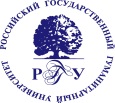 Федеральное государственное бюджетное образовательное учреждениевысшего образования«Российский государственный гуманитарный университет»(ФГБОУ ВО «РГГУ»)Институт экономики управления и права Юридический факультетКафедра конституционного и международного праваГОСУДАРСТВЕННОЙ ИТОГОВОЙ АТТЕСТАЦИИПРОГРАММАГОСУДАРСТВЕННОГО МЕЖДИСЦИПЛИНАРНОГО ЭКЗАМЕНАНаправление подготовки: 40.03.01 – «Юриспруденция»Квалификация (степень): бакалаврПрофиль подготовки: государственно-правовойФорма обучения: заочная (с использованием дистанционных образовательных технологий)Москва 2019ПРОГРАММА ГОСУДАРСТВЕННОЙ ИТОГОВОЙ АТТЕСТАЦИИСоставители: д-р юрид. наук, профессор, зав. кафедрой теории права и сравнительного правоведения Глухарева Л.И.д-р юрид. наук, профессор, и.о. зав. кафедрой конституционного и международного Булаков О.Н.Ответственный редактор: к.ю.н., доцент,  доцент кафедры гражданского права и процесса Воробьева И.В.УТВЕРЖДЕНО							УТВЕРЖДАЮПротокол заседания кафедры …….			        Руководитель ОП ВО№ 1 от 29.08.2019						          								_______ Тимофеев С.В.									дата	СОГЛАСОВАНО:Заведующий кафедрой, составитель:д-р юрид. наук, профессор, зав. кафедрой теории права и сравнительного правоведения Глухарева Л.И.д-р юрид. наук, профессор, и.о. зав. кафедрой конституционного и международного Булаков О.Н.датаДиректор Научной библиотеки                     подпись                       Л.Л. Батовадата1. Общие положенияЦелью государственной итоговой аттестации выпускников является установление соответствия уровня профессиональной подготовки требованиям федеральных государственных образовательных стандартов высшего образования по направлению подготовки 40.03.01. Юриспруденция.Формируемые компетенции, соотнесённые с планируемыми результатами обучения:Формами государственной итоговой аттестации являются:Государственный экзаменВыпускная квалификационная работа (далее - ВКР).2. Программа государственного экзамена2.1. Содержание экзаменадля всех профилейТЕОРИЯ ГОСУДАРСТВА И ПРАВАТеория государства и праваТема 1. Предмет и задачи теории государства и права Теория государства и права как юридическая наука и социогуманитарное знание. Объект и предмет теории государства и права: государственно-правовые явления, их взаимодействие, закономерности возникновения, развития, функционирования. Структура теории государства и права. Государствоведение и правоведение. Философия государства и права, социология права, догма права. Юридическая антропология, аксиология права, юридическая конфликтология, сравнительное государствоведение и правоведение. Функции теории государства и права. Понятие методологии теории государства и права. Классификация методов: всеобщие, общенаучные, специальные, частнонаучные. Собственно юридические методы: догматический (формально-юридический), историко-правовой,    социолого-правовой, сравнительного правоведения. Место теории государства и права в системе социогуманитарного знания. Связь теории государства и права с философией, историей, социологией, политологией, экономикой, культурологией, психологией, логикой, и другими социогуманитарными дисциплинами. Тема 2. Понятие и признаки государства Государственная власть, ее место и роль среди властвующих субъектов общества. Легитимность и легальность государственной власти.Признаки государства. Территориальный характер власти государства (власть- население-территория). Государственная граница. Гражданство и подданство, иные статусы населения. Специализированный аппарат публичной власти, профессиональная бюрократия. Государственные органы, учреждения, корпорации Органы управления и органы принуждения. Налоги и сборы, иные платежи. Государственная казна, государственный бюджет. Суверенитет государства, его  источники; формальный и фактический суверенитет; ограничение суверенитета. Государственная символика. Государственный язык. Иные признаки государства (наличие конституции, денежные единицы, вооруженные силы, статус на международной арене, др.). Сущность государства и назначение государства.Тема 3. Форма государства Понятие формы государства. Соотношение формы государства и его сущности. Основные показатели (элементы) формы государства. Формы государственного правления. Монархия, республика. Нетипичные формы правления: монархическая республика, республиканская монархия. Формы государственного устройства. Унитарное и федеративное государство. Конфедерация. Международные объединения государств. Государственно-политический режим, понятие, признаки, виды. Тоталитарные, авторитарные и демократические государства. Тема 4. Функции и механизм государстваФункции и задачи государства, понятие и виды, факторы влияния. Основные внутренние и внешние функции государства. Основные и дополнительные функции государства. Формы и методы осуществления функций современного государства. Глобальные проблемы и функции современного государства. Понятие механизма государства. Соотношение понятий «механизм государства» и «аппарат государства». Понятия и признаки государственного органа. Государственные органы, государственные учреждения, государственные организации и государственные корпорации. Государственные органы и органы местного самоуправления. Глава государства, его правовой статус. Монарх. Президент. Президент Российской Федерации.Представительные и законодательные органы государственной власти. Парламент и парламентаризм. Представительные (законодательные) органы в Российской Федерации.Исполнительные органы государственной власти. Правительство, министерства, службы и агентства Российской Федерации. Система правоохранительных и «силовых» органов государства. Армия.Суд и судебная власть. Судебная система Российской Федерации. Иные структуры государственной власти. Прокуратура РФ. Уполномоченный по правам человека в Российской Федерации. Следственный комитет РФ. Счетная палата РФ. Центробанк РФ. Центральная избирательная комиссия РФ.Тема 5. Понятие и ценность права Понятие права, его признаки: нормативность, общеобязательность, системность, формальная определенность, государственно-волевой характер, принудительная обеспеченность и др. Право в объективном и субъективном смысле. Право в единстве естественных и позитивных начал. Официальное и неофициальное право. Государственное, международное, социальное (обычное, корпоративное), межиндивидуальное (межличностное) право. Онтологическая и инструментальная ценность права. Прогресс в праве, его показатели. Социальные и юридические функции права. Содержание позитивно-регулятивной и охранительной функций права. Воспитательная функция права. Иные функции права.Тема 6. Основные учения о сущности права (правопонимание)Понятие «сущность права». Релятивизм и плюрализм в определении права. Понятие  правовой школы и научной концепции (теории, учения) о правопонимании.Школа естественного права о справедливом, «правильном» праве (Г. Гроций, Т. Гоббс, Дж. Локк, Ж.-Ж. Руссо, С.Е. Десницкий, А.П. Куницын, Б.Н. Чичерин и др.). Проблема разграничения права и морали. Историческая школа о праве как об обычае, «народном духе» (Г. Гуго, Ф. Савиньи, Г. Пухта, Н.М. Карамзин, К.А. Неволин и др.). Проблема преемственности права.Юридический позитивизм о тождестве права и закона (И. Бентам, Д. Остин, К. Бергбом, Г.Ф. Шершеневич, Н.И. Палиенко, С.В. Пахман, М.Н. Капустин, В.Д. Катков и др.). «Чистая теория права» Г. Кельзена. Аналитическая юриспруденция Г. Харта.Социологическая юриспруденция о праве как правоотношении и порядке (Э. Эрлих, К. Лавеллин, Г. Гурвич, Д. Фрэнк, Н.М. Коркунов, С.А. Муромцев, М.М. Ковалевский, Б.А. Кистяковский и др.).  Психологическая теория права (Л.И. Петражицкий, М.А. Рейснер, П. Люблинский, Г.Д. Гурвич, Н. Тимашев и др.). Нравственность права.Правопонимание в советский период. Правопонимание на рубеже ХХ-ХХ1 вв. Тема 7. Правовая норма Понятие правовой нормы. Признаки правовой нормы: общеобязательность, формальная определенность, принудительная обеспеченность, правообязывающее содержание и др. Функции норм права.Виды правовых норм. Нормы-принципы, нормы-начала, нормы-дефиниции, нормы-правила поведения, статусные нормы. Иные классификации правовых норм. Логическая структура правовой нормы. Понятие гипотезы, диспозиции и санкции. Виды гипотез, диспозиций и санкций.Норма права и статья нормативного акта, их соотношение. Способы изложения правовых норм в статьях нормативных правовых актов.Тема 8. Источники (формы) праваПонятия «источник» и «форма» права. Виды источников (форм) права современности, их характеристика. Виды  источников права в Российской Федерации.Понятие правового обычая. Обычное право. Юридическая доктрина как источник (форма) права в практике отдельных государств. Религиозные тексты как источник (форма) права в религиозно-традиционных правовых системах. Нормативный договор как источник (форма) права, его особенности. Виды нормативных договоров.Понятие правового прецедента. Судебный и административный прецедент. Роль судебной практики и судебного решения в нормативном регулировании. Судебное решение в российской правовой системе.Нормативный правовой акт: понятие и виды. Конституция как особый вид нормативного правового акта. Закон как вид нормативно-правового акта. Понятие и виды законов. Подзаконные нормативные правовые акты. Локальные нормативные правовые акты. Система нормативных правовых актов в Российской Федерации. Действие нормативных актов во времени, пространстве и по кругу лиц. Обратная сила законов.Тема 9. Принципы права Понятие принципов права. Соотношение ценностей и целей права с правовыми принципами. Формы выражение принципов права: принципы-идеи и принципы-нормы. Отличие норм-принципов от иных правовых норм.Роль и функции принципов права в правовой системе. Правовые принципы как источники (формы) права.Система принципов права, их классификация. Универсальные социальные принципы права: гуманизма, равноправия, справедливости, уважения достоинства и прав личности, ответственности и др. Характеристика специально-юридических принципов. Понятие и виды отраслевых принципов права.Тема 10. Правотворческая деятельностьПонятие, признаки и стадии правотворчества. Принципы правотворчества.Виды правотворческой деятельности в Российской Федерации, их характеристика. Субъекты правотворчества. Акты правотворческой деятельности, их особенности.Понятие и принципы законотворчества. Стадии законотворческого процесса. Особенности законотворческого процесса в Российской Федерации. Понятие и задачи юридической техники в правотворческой деятельности. Состав юридической техники. Система технико-юридического инструментария. Язык как основное социальное средство юридической техники. Язык права: структура и стиль. Средства юридической техники: термины, понятия, конструкции, принципы, презумпции, фикции, преюдиции, аксиомы, символы и др. Понятие систематизации нормативно-правовых актов. Способы систематизации. Учет нормативно-правовых актов. Понятие и виды инкорпорации. Сборники, собрания, своды законов. Консолидация нормативных правовых актов. Кодификация, виды кодификационных актов. Основы законодательства, кодексы, уставы, законы.Порядок опубликования и вступления в силу законов и подзаконных нормативных актов в Российской Федерации. Тема 11. Система права и система законодательства Понятие системы права, ее показатели: первичный элемент, структуры, взаимосвязи. Норма, институт, отрасль права, подсистемы. Система права и система законодательства, их соотношение. Понятие и виды институтов права, их характеристика. Понятие и признаки отрасли права. Критерии (показатели) сформированности отрасли права. Виды отраслей права в Российской Федерации, их характеристика. Основные, специальные и комплексные отрасли права. Система законодательства. Классификатор правовых актов Российской Федерации. Частное и публичное право, критерии разграничения. Материальное и процессуальное право. Виды юридических процедур, их характеристика. Учредительные, правотворческие, контрольно-надзорные, правореализационные, разъяснительные, правоохранительные процедуры. Законотворческая, исполнительно-распорядительная, судебная деятельность как юридические процедуры. Виды юрисдикционных процессов: конституционный, административный, гражданский, арбитражный, уголовный. Понятие международного права как правовой системы, ее предмет, субъекты, структура, источники, особенности правовых норм. Соотношение и взаимодействие международного и внутригосударственного права.  Порядок имплементации норм международного права в национальный правопорядок Российской Федерации. Соотношение международных норм и принципов с Конституцией и законами Российской Федерации. Тема 12. ПравоотношениеПонятие и признаки правового отношения, его отличие от иных общественных отношений. Норма права и правоотношение. Состав (структура) правоотношения.Субъекты правоотношений. Индивидуальные и коллективные субъекты. Физические и юридические лица. Государство как субъект правоотношения. Правосубъектность. Правоспособность, дееспособность, деликтоспособность.Объекты правоотношений, их классификация.Фактическое и юридическое содержание правоотношения. Субъективные права и юридические обязанности, формы их выражения. Отличие субъективного права от законного интереса. Основания возникновения, изменения и прекращения правоотношений. Юридические факты, их классификация и виды. Фактический состав.Тема 13. Толкование права 	Понятие и назначение толкования норм права. Причины необходимости толкования норм права (языковые и юридические. Субъекты толкования. Понятие уяснения и разъяснения норм права. Объект и предмет толкования. Воля закона и воля законодателя. 	Способы толкования права: филологический (языковой), логический, телеологический, систематический, историко-политический, функциональный, специально-юридический и др., их характеристика. 	Толкование норм права по объему: адекватное (буквальное), расширительное и ограничительное, правила их применения. Отличие расширительного толкования от аналогии. 	Виды толкования права по субъектам. Официальное и неофициальное толкование. Нормативное и казуальное (индивидуальное) официальное толкование. Аутентичное и легальное нормативное толкование. Неофициальное толкование: обыденное, профессиональное, доктринальное (научное). Юридическая сила толкований высших судебных органов в Российской Федерации. Толкование Конституции РФ Конституционным Судом РФ.	Интерпретационные акты как вид правовых актов. Признаки актов толкования, их отличие от нормативных правовых и правоприменительных актов. Тема 14. Понятие и формы реализация права	Понятие действия и реализации права. Формы реализации права: соблюдение, исполнение, использование, применение. 	Понятие правоприменения. Субъекты, формы и стадии применения права. Акты применения права: понятие, виды, специфика. Их отличие от нормативных правовых актов. 	Пробелы в праве, причины появления. Отличие пробелов от смежных правовых понятий. Аналогия закона и аналогия права. Правила применения аналогий.	Причины коллизий в праве. Виды юридических коллизий. Правила и способы разрешения коллизий правовых норм. Превентивные меры. 	Понятие и основные признаки ошибочной юридической деятельности. Соотношение ошибочной юридической деятельности со смежными юридическими явлениями. Типы, виды и подвиды ошибочной юридической деятельности. Установление ошибочной юридической деятельности. Устранение юридических ошибок.  Тема 15. Механизм правового регулирования 	Правовое регулирование как вид социального регулирования. Предмет и пределы правового регулирования. 	Структура механизма правового регулирования. Правовые средства и правовые технологии. Методы и способы правового регулирования. Стимулирующие и ограничивающие механизмы правового регулирования. Стимулы в праве: субъективные права, законные интересы, льготы и поощрения. Понятие заслуги. Правовые ограничения: юридические обязанности, запреты, приостановления, наказания.	Стадии механизма правового регулирования. 	Типы правового регулирования: общедозволительный и разрешительный.	Эффективность механизма правового регулирования. Факторы, влияющие на эффективность правового регулирования, пути ее повышения.Тема 16. Законность и правопорядок 	Понятие законности. Законность как  общеправовой принцип регулирования, метод государственного управления, политико-правовой режим. Узкое и широкое понимание законности (законность как требование соблюдать только законы, как требование соблюдать все нормативные правовые акты). Структура законности: нормативная основа; мировоззрение; средства, приемы и условия; система защиты. Принципы законности.	Понятие правопорядка. Структура правопорядка: субъекты, процессы, методы осуществления. Общие и специальные принципы правопорядка. Правомерное поведение и правопорядок. Правопорядок и общественный порядок. Международный правопорядок.	Правовая норма, законность и правопорядок, их различие и взаимосвязь. Общие и специальные гарантии законности и правопорядка.Тема 17. Правомерное поведение и правонарушение	Понятие правового поведения, его признаки. Норма права и правовое поведение. Виды правового поведения: правомерное и противоправное поведение.		Понятие, признаки и виды правомерного поведения. Объективная и субъективная стороны правомерного поведения. Маргинальное, конформистское, привычное и социально-активное поведение, их характеристика. Значение правомерного поведения для поддержания правопорядка.	Понятие противоправного поведения. Объективно-противоправное поведение. Злоупотребление правом. Правонарушение, его признаки. Виды правонарушений.  Характеристика проступков и преступлений.Тема 18. Состав правонарушения и юридическая ответственность 	Состав правонарушения. Соотношение понятий «правонарушение» и «состав правонарушения». Элементы и признаки состава правонарушения. Объект и предмет правонарушения. Объективная сторона правонарушения, ее признаки. Субъект правонарушения. Деликтоспособность и вменяемость субъекта. Специальный субъект правонарушения. Субъективная сторона правонарушения. Вина: умысел и неосторожность, их характеристика. Презумпция невиновности. Понятие казуса. 	Понятие проспективной и ретроспективной социальной ответственности. Понятие и признаки юридической ответственности. Юридическая ответственность в системе государственного принуждения. 	Виды юридической ответственности, их характеристика. Особенности административно-правовой, гражданско-правовой, дисциплинарной, уголовно-правовой, конституционно-правовой, международной, процессуальной и других видов ответственности.	Особенности юридической ответственности физических лиц, юридических лиц и государства.Тема 19. Правовое сознание и правовая культура 	Понятие правосознания как формы общественного сознания. Элементы и структура правосознания: правовая идеология и правовая психология. Функции правосознания.	Виды правосознания. Обыденное, профессиональное и научное правосознание. Индивидуальное, групповое и общественное правовое сознание.	Правовой нигилизм как форма негативного правосознания, его причины и формы проявления в России. Пути преодоления правового нигилизма.	Понятие правовой культуры, основные определения. Уровни правовой культуры: обыденный, профессиональный, теоретический. Функции правовой культуры.  	Правовая культура личности. Показатели правовой культуры общества: уровень развития нормативной базы (качество юридических текстов), основные идеи-принципы права, правопорядок и правомерное поведение, институты государства и гражданского общества. 	Проблемы формирования правовой культуры. Формы и методы правового воспитания. Тема 20. Правовые семьи современного мира 	Понятие правовой системы (правовой семьи). Правовая система и система права. Типологии правовых систем, критерии классификации. Правовая карта мира. 	Особенности западного права и западной правовой традиции. Романо-германская (континентальная) система. Англосаксонская правовая система (семья общего права). 	Особенности российской правовой системы. Основные источники права. Отрасли права, их классификация. Соотношение частного и публичного права, материального и процессуального права. 	Смешанные правовые системы. Особенности скандинавского права. Латиноамериканское право.	Религиозные правовые семьи. Мусульманское право, общая характеристика. Индусское право. Еврейское право. Право римской католической церкви.	Семья традиционного права. Африканское обычное право. Влияние колонизации на правовые системы стран Африки. Современное развитие права в странах Африки.	Правовые системы стран Дальнего Востока. Правовая система Китая. Правовая система Индии. Правовая система Японии.	Социалистическая правовая система (КНР, КНДР, Вьетнам, Куба).	Интернационализация национальных правовых систем в условиях глобализации мира. Рецепция, гармонизация, унификация.Тема 21. Правовое, демократическое и социальное государство 	Идея правового государства, зарождение и развитие. Признаки правового государства. Соотношение государства законности и правового государства, полицейского государства и правового государства. Условия формирования правового государства. Конституция РФ о России как правовом государстве.	Понятие и признаки демократического государства. Народовластие. Проблемы формирования демократического государства в Российской Федерации.	Понятие социального государства, его назначение. Исторические формы социального государства: государство всеобщего благоденствия; государство, благоприятствующее труду. Социально-правовое государство. 	Противоречия и взаимосвязь правового, демократического и социального государства. 	Перспективы формирования правового, демократического и социального государства в Российской Федерации. Тема 22. Права и обязанностей человека и гражданина	Понятие прав человека. Соотношение прав человека и прав гражданина. Взаимосвязь прав человека с обязанностями и ответственностью. 	Система прав человека, ее особенности. Гражданские (личные), политические, экономические, социальные и культурные права. Поколения прав.  Индивидуальные и коллективные права.  Позитивные и негативные права. Иные классификации прав человека.	Понятие, виды и назначение гарантий прав человека. Общесоциальные и юридические гарантии прав.  Правила ограничения прав человека.	Понятие источников. Виды международных и национальных источников прав, их юридическая сила. Российская декларация прав и свобод человека и гражданина . Конституции РФ . 	Механизм защиты прав человека и гражданина в Российской Федерации: понятие и структура. Правоохранительные и правозащитные функции российских государственных органов и институтов гражданского общества. Формы международного сотрудничества государств в области защиты прав человека.РАЗДЕЛ II. КОНСТИТУЦИОННОЕ ПРАВОТема 1. Понятие и предмет конституционного права. Конституционный строй Российской ФедерацииПонятие конституционного права. Предмет и метод конституционного права. Конституционно-правовые отношения и их регулирование. Конституционно-правовые нормы и институты. Источники конституционного права. Основы конституционного строя Российской Федерации, его характеристика. Понятие и юридические свойства Конституции Российской Федерации, ее сущность и структура. Порядок пересмотра Конституции Российской Федерации и принятия конституционных поправок конституционная юстиция и проблемы конституционного контроля.Тема 2. Основы правового статуса человека и гражданина в Российской ФедерацииПринципы правового статуса человека и гражданина. Гражданство Российской Федерации: понятие, принципы, основания приобретения, прекращения, порядок решения дел о гражданстве. Понятие и классификация конституционных прав и свобод человека и гражданина: личные, политические и социально-экономические права и свободы. Основные обязанности граждан. Правовое положение иностранцев, лиц без гражданства, беженцев и вынужденных переселенцев. Институт Уполномоченного по правам человека в Российской Федерации.Тема 3. Конституционно-правовой статус Российской Федерации и ее субъектовОсновные принципы и структура федеративного устройства Российской Федерации. Исключительные полномочия и предметы ведения Российской Федерации. Республики, края, области, города федерального значения, автономные образования как субъекты Российской Федерации. Конституционно-правовой статус субъекта Российской Федерации. Совместные полномочия и предметы ведения Российской Федерации и ее субъектов. Автономные образования и их правовой статус. Принятие в Российскую Федерацию и образование в ее составе нового субъекта Российской Федерации.Тема 4. Избирательное право, избирательный процесс в Российской ФедерацииВыборы: понятие, социальное назначение и политическая роль. Принципы российского избирательного права. Избирательная система: понятие и конституционно-правовое регулирование. Избирательный процесс и его основные стадии. Финансирование выборов. Ответственность и гарантии избирательных прав граждан.Тема 5. Конституционная система органов государственной власти Российской ФедерацииПринцип разделения властей. Конституционные принципы организации и деятельности государственных органов в России. Система и виды государственных органов. Законодательные, исполнительные и судебные органы власти Российской Федерации.Тема 6. Президент Российской ФедерацииИнститут Президентства в Российской Федерации. Понятие и содержание конституционно-правового статуса Президента Российской Федерации. Порядок избрания и срок полномочий Президента. Полномочия Президента Российской Федерации. Правовой статус Администрации Президента РФ. Порядок отрешения Президента от должности.Тема 7. Федеральное Собрание как представительный и законодательный орган государственной власти в РоссииФедеральное собрание – парламент РФ. Государственная Дума и Совет Федерации: порядок формирования, компетенция и функции. Правовые основы статуса члена Совета Федерации и депутата Государственной Думы. Законодательный процесс в Российской Федерации. Ратификация международных договоров и соглашений. Официальное опубликование и вступление в силу нормативно-правовых актов. Ответственность депутатов Государственной Думы и членов Совета Федерации.Тема 8. Правительство Российской ФедерацииПонятие и виды органов исполнительной власти в России. Место и роль Правительства в системе исполнительной власти Российской Федерации. Правовой статус органов исполнительной власти в РФ.Состав и порядок формирования Правительства Российской Федерации. Полномочия Правительства Российской Федерации. Правовые акты Правительства РФ. Прекращение полномочий Правительства РФ.Тема 9. Законодательная и исполнительная власть в субъектах Российской ФедерацииОрганы законодательной власти в субъектах Российской Федерации и порядок их формирования. Особенности законодательного процесса в субъектах Российской Федерации. Общие начала системы исполнительной власти в субъектах Федерации. Единство системы органов исполнительной власти и гарантии его соблюдения.Тема 10. Конституционные основы судебной системы Российской ФедерацииКонституционные принципы правосудия, организации и деятельности судов. Конституционные принципы, система судебной власти. Правовая охрана Конституции Российской Федерации. Конституционный контроль: виды, назначение, органы. Конституционный суд Российской Федерации как орган судебного конституционного контроля. Виды правовых актов Конституционного суда, их юридическая природа и сила.Конституционная юстиция в субъектах Российской Федерации.Тема 11. Конституционно-правовые основы местного самоуправления в Российской ФедерацииПонятие, общие принципы и функции местного самоуправления. Территориальная, организационная и структурная основы местного самоуправления, его система.Формирование органов местного самоуправления.  Полномочия органов местного самоуправления. Конституционные и иные гарантии местного самоуправления. Общественное территориальное самоуправление.РАЗДЕЛ II. АДМИНИСТРАТИВНОЕ ПРАВОТема 1. Государственное управление и административное правоГосударственное управление — особый вид государственной деятельности. Основные черты, задачи и функции государственного управления.Система, содержание, стадии государственного управления. Соотношение государственного управления и исполнительной власти.Предмет и метод административно-правового регулирования. Отраслевое и межотраслевое государственное управление. Тема 2. Административное право как отрасль праваПонятие административного права.Сферы правового регулирования общественных отношений в государственном управлении. Административное право в правовой системе РФ. Соотношение административного права с другими отраслями права.Система административного права.Источники административного права.Понятие и виды административно-правовых норм. Структура административно-правовых норм. Действие административно-правовых норм во времени, в пространстве и по кругу лиц. Источники административного права.Понятие, структура и содержание административно-правовых отношений. Особенности и виды административно-правовых отношений. Основания возникновения, изменения и прекращения административно- правовых отношений.Тема 3. Субъекты административного праваОбщая характеристика субъектов административного права.Виды субъектов административного права.Административно-правовой статус граждан РФ. Административно-правовые гарантии и охрана прав граждан.Особенности  административно - правового статуса иностранных граждан, лиц без гражданства, беженцев и вынужденных переселенцев.Негосударственные организации - субъекты административного права.Общественные объединения в государственном управлении. Виды общественных объединений. Административно-правовой статус общественных объединений.Полномочия Президента Российской Федерации в сфере исполнительной власти.Органы исполнительной власти как субъекты административного права. Классификация органов исполнительной власти.Система исполнительной власти в Российской Федерации. Правительство Российской Федерации в системе исполнительной власти. Федеральные органы исполнительной власти. Органы исполнительной власти субъектов Российской Федерации.Соотношение государственного управления с местным самоуправлением.Понятие государственной службы. Правовые основы и виды государственной службы. Принципы государственной службы. Понятие государственного служащего. Виды государственных служащих, их классификация. Правовой статус государственных служащих. Комплектование должностей государственной службы.Организация и прохождение государственной службы. Конкурс на замещение вакантных должностей государственной службы, квалификационный экзамен и аттестация на государственной службе. Тема 4. Формы и методы государственного управленияПонятие и назначение форм государственного управления.Виды форм, их классификация и реализация в государственном управлении.Акты государственного управления. Требования к актам государственного управления.Понятие методов государственного управления.Виды методов, их классификация и реализация в государственном управлении.Убеждение и принуждение в государственном управлении.Меры административного принуждения: меры административного предупреждения, административного пресечения, административной ответственности, обеспечения производства по делам об административных правонарушениях.Соотношение форм и методов государственного управления.Тема 5. Ответственность по административному правуОбщая характеристика ответственности по административному праву.Основные черты административной ответственности. Основание административной ответственности. Понятие административного правонарушения. Юридические признаки административного правонарушения. Состав административного правонарушения.Понятие и виды административных наказаний. Правила назначения административных наказаний. Обстоятельства, отягчающие административную ответственность. Обстоятельства, смягчающие административную ответственность.Общая характеристика производства по делам об административных правонарушениях. Задачи и стадии производства по делам об административных правонарушениях. Участники производства по делам об административных правонарушениях. Обстоятельства, исключающие производство по делам об административных правонарушениях.Стадии производства по делам об административных правонарушениях.  Органы и должностные лица, правомочные решать дела об административных правонарушениях и налагать административные наказания. Возбуждение дела об административном правонарушении. Рассмотрение дела об административном правонарушении. Пересмотр постановлений и решений по делам об административных правонарушениях. Исполнение постановлений и решений по делам об административных правонарушениях.Дисциплинарная ответственность по административному праву.Материальная ответственность по административному праву.Тема 6. Административный процессПонятие, сущность и содержание административного процесса.Основные черты административного процесса. Принципы административного процесса. Субъекты административного процесса. Виды административного процесса.Административно-процедурные производства. Лицензионно-разрешительное производство. Регистрационное производство. Производство по подготовке правовых актов управления. Административно-юрисдикционные производства. Производство по делам об административных правонарушениях. Производство по предложениям, заявлениям и жалобам граждан. Дисциплинарное производство.Общая характеристика административного судопроизводства.Тема 7. Законность и дисциплина в государственном управленииСущность обеспечения законности и дисциплины в государственном управлении.Способы обеспечения законности в государственном управлении.Государственный контроль (надзор) и его виды. Понятие и виды надзора. Соотношение государственного контроля и надзора.Роль предложений, заявлений и жалоб граждан в обеспечении законности в государственном управлении.Понятие и задачи прокурорского надзора. Административный надзор, его роль в государственном управлении.2.2. Фонд оценочных средств государственного экзамена2.2.1. Перечень компетенций, которыми должны овладеть обучающиеся в результате освоения образовательной программы высшего образования (приводится перечень компетенций дисциплин, выносимых на государственный экзамен).	2.2.2. Описание показателей и критериев оценивания компетенций, а также шкал оценивания.Результаты сдачи государственного экзамена студентами оцениваются по четырехбалльной системе - «отлично», «хорошо», «удовлетворительно», «неудовлетворительно».Оценка «отлично» выставляется студенту, если он показывает глубокие всесторонние знания по сдаваемым дисциплинам в соответствии с программой государственного экзамена, отлично ориентируется в обязательной и дополнительной литературе и соответствующих нормативных правовых актах; самостоятельно, логически стройно и последовательно излагает материал, демонстрируя умение анализировать различные научные взгляды, аргументировано отстаивать собственную научную позицию, творчески увязывает теоретические положения с юридической практикой, обладает высокой культурой речи.Оценка «хорошо» выставляется, если студент показывает твердые знания в отдельных дисциплинах, включенных в состав государственного экзамена, в соответствии с программой, хорошо ориентируется в обязательной литературе, знает требования соответствующих нормативных правовых актов, самостоятельно и последовательно излагает материал, умеет увязывать теоретические положения с юридической практикой.Оценка «удовлетворительно» выставляется студенту, если он в основном показывает знания по отдельным дисциплинам, включенным в состав государственного экзамена в соответствии с программой, слабо ориентируется в источниках и научных изданиях, знает отдельные положения нормативных правовых актов, материал излагает репродуктивно, пытается анализировать законодательство и различные научные взгляды, по требованию комиссии пробует обосновать собственную научную позицию, испытывает затруднения при установлении связи теоретических положений с практикой; речь его не всегда логична и последовательна.Оценка «неудовлетворительно»  выставляется, если студент демонстрирует незнание основных положений сдаваемых дисциплин, включенных в состав государственного экзамена; не ориентируется в законодательстве, источниках, обязательной литературе, не в состоянии ответить на вопросы комиссии, обосновать собственную научную позицию; не умеет устанавливать связь  теоретических положений с практикой.2.2.3. Типовые контрольные задания или иные материалы, необходимые для оценки результатов освоения образовательной программы.Для всех профилейТЕОРИЯ ГОСУДАРСТВА И ПРАВА Понятие, признаки и формы государстваПонятие функций и механизма государства. Органы государственной власти в Российской ФедерацииПравопонимание: плюрализм учений о сущности праваПонятие и типологии правовых систем (семей) современного мираПонятие, признаки и виды правовых норм, их структура, соотношение нормы права и статьи нормативного правового акта.Понятие и система источников (форм) права современности, их характеристика. Источники (формы) права в российской правовой системе, их особенностиПонятие нормативных правовых актов, их система в Российской Федерации. Действие нормативных правовых актов во времени, пространстве и по кругу лиц; обратная сила закона.Принципы права, понятие, классификация, функции.Правотворческая деятельность, понятие и виды. Законотворческий процесс. Порядок опубликования и вступления в силу нормативных правовых актов в Российской Федерации.Понятие системы права. Частное и публичное право, материальное и процессуальное право, национальное (внутригосударственное) и международное право.Виды институтов права. Отрасль права, ее основные показатели и характеристикиПонятие, признаки и структура правоотношений, их отличие от иных общественных отношенийПонятие «правосубьектности». Субъекты правоотношений: индивидуальные и коллективные. Государство как субъект правоотношения. Понятие физического и юридического лицаПонятие, виды и функции юридических фактов. Фактический состав.Правоприменение, его признаки, стадии и виды. Правоприменительные акты, их отличие от иных правовых актовПонятие и виды толкования права. Интерпретационные акты.Понятие и причины пробелов в праве. Способы их устранения и преодоления. Правила аналогии.Юридические коллизии и ошибки в праве: понятие, процедуры и правила разрешения.Правовое поведение: признаки, виды.Понятие, признаки и виды правонарушений, соотношение понятий правонарушения и состава правонарушения.Понятие и виды юридической ответственности.Законность и правопорядок, их соотношение.Понятие правосознания и правовой культуры, структура, функции, виды. Правовой нигилизм в России, пути преодоления.Правовое, демократическое и социальное государства, его задачи и назначение.Права и обязанности человека и гражданина, их классификацияРАЗДЕЛ II. КОНСТИТУЦИОННОЕ ПРАВООсновные этапы развития государственного (конституционного) права России. Особенности норм конституционного права Российской Федерации.Классификация Конституций.Источники конституционного права России: понятие, виды.Юридические свойства Конституции Российской Федерации.Порядок внесения поправок в Конституцию Российской Федерации.Конституционное законодательство: основные тенденции развития.Проблемы соответствия конституций, уставов и законодательных актов субъектов Федерации Конституции Российской Федерации.Конституционные правоотношения: содержание, субъекты.. Основы конституционного строя Российской Федерации: понятие и содержание. Гражданство Российской Федерации: принципы, основания приобретения и прекращения.Политические права и свободы человека и гражданина в Российской Федерации. Социальные права и свободы человека в Российской Федерации. Конституционные гарантии прав и свобод человека в Российской Федерации: понятие и виды. Конституционно-правовой статус иностранцев и лиц без гражданства в Российской Федерации. Конституционно-правовой статус беженцев и вынужденных переселенцев в России. Экстрадиция и экспатриация. Конституционно-правовой статус общественных объединений в России. Конституционно-правовой статус политических партий в Российской Федерации.Правовой статус конфессиональных объединений в России. Конституционные принципы Российского федерализма.Разграничение предметов ведения между Российской Федерацией и субъектами Российской Федерации. Конституционно-правовой статус субъекта Российской Федерации.Законодательный процесс в парламенте Российской Федерации. Порядок опубликования и вступления в силу федеральных конституционных и федеральных законов в Российской Федерации.Избирательная система и избирательный процесс в Российской Федерации.Избирательное право как подотрасль конституционного права.Конституционно-правовой статус Президента Российской Федерации.Порядок избрания, вступление в должность Президента РФ. Институт импичмента в Российской Федерации.Порядок формирования Совета Федерации Федерального Собрания Российской Федерации.Правовой статус членов Совета Федерации и депутатов Государственной Думы. Формы парламентского контроля. Конституционно-правовой статус Уполномоченного по правам человека Российской Федерации. Система органов законодательной власти в субъектах Российской Федерации: понятие, правовой статус, принципы деятельности.Конституционный статус Правительства Российской Федерации. . Система органов исполнительной власти Российской Федерации. Судебная власть в Российской Федерации: принципы организации и деятельности. Правовой статус судей в Российской Федерации. Органы конституционного контроля и надзора.Система органов местного самоуправления в Российской Федерации.Правовой статус СМИ в Российской Федерации. РАЗДЕЛ II. АДМИНИСТРАТИВНОЕ ПРАВО1. Основные черты, задачи и функции государственного управления на современном этапе развития общества.2. Исполнительная власть, ее механизм и соотношение с государственным управлением.3. Понятие административного права и его место в правовой системе Российской Федерации.4. Предмет административного права, особенности метода административно-правового регулирования общественных отношений.5. Понятие, виды и структура административно-правовых норм.6. Действие административно-правовых норм во времени, пространстве и по кругу лиц.7. Источники административного права.8. Понятие, виды, особенности и структура административно-правовых отношений.9. Основания возникновения, изменения и прекращения административно-правовых отношений.10. Общая характеристика и виды субъектов административного права.11. Права и обязанности граждан в сфере государственного управления.12. Административно-правовые гарантии и охрана прав граждан.13. Административно-правовой статус иностранных граждан и лиц без гражданства.14. Понятие и виды общественных объединений.15. Административно-правовой статус общественных объединений.16. Полномочия Президента Российской Федерации в сфере исполнительной власти.17. Понятие, виды и правовой статус органов исполнительной власти.18. Система исполнительной власти в Российской Федерации.19. Правительство Российской Федерации в системе исполнительной власти20. Федеральные органы исполнительной власти.21. Органы исполнительной власти субъектов Российской Федерации.22. Правовой статус органов местного самоуправления и их взаимоотношения с государственными органами исполнительной власти.23. Понятие, правовые основы, принципы и виды государственной службы.24. Административно-правовой статус государственного служащего.25. Правовое регулирование организации и прохождения государственной службы в Российской Федерации.26. Понятие и общая характеристика форм государственного управления. 27. Юридическая характеристика актов управления, их классификация.28. Понятие и общая характеристика методов государственного управления.29. Административное убеждение в государственном управлении.30.  Меры административного принуждения, их классификация.31. Понятие и основные черты административной ответственности.32. Понятие и признаки административного правонарушения.33. Состав административного правонарушения.34. Виды административных наказаний и общие правила их назначения.35. Общая характеристика производства по делам об административных правонарушениях.36. Задачи и стадии производства по делам об административных правонарушениях.37. Участники производства по делам об административных правонарушениях.38. Стадии производства по делам об административных правонарушениях.39. Возбуждение дела об административном правонарушении.40. Рассмотрение дела об административном правонарушении.41. Пересмотр постановлений и решений по делам об административных правонарушениях.42. Исполнение постановлений и решений по делам об административных правонарушениях.43. Сущность административного процесса: широкая и узкая трактовки его понятия.44. Виды административного процесса.45. Административно-процедурные производства.46. Административно-юрисдикционные производства.47. Общая характеристика административного судопроизводства.48. Понятие и виды способов обеспечения законности в сфере управления.49. Прокурорский надзор как способ обеспечения законности в государственном управлении.50. Административный надзор как способ обеспечения законности в государственном управлении.2.2.4. Методические материалы, определяющие процедуры оценивания  результатов освоения образовательной программыВ программу междисциплинарного экзамена включены вопросы, ответы на которые позволяют государственной экзаменационной комиссии объективно оценить знания и профессиональную подготовку будущих юристов.Экзамен сдается в устной форме. Каждый билет содержит три вопроса и задачу. Результаты сдачи государственного экзамена студентами оцениваются по четырехбалльной системе - «отлично», «хорошо», «удовлетворительно», «неудовлетворительно».2.3. Учебно-методическое и информационное обеспечение государственного экзаменаРаздел 1. Конституционное правоИсточники Конституция Российской Федерации. Принятая всенародным голосованием 12 декабря . // СЗ РФ. 1994. № 1. Ст. 1; с послед. изм. и попр. //СЗ РФ. 2014. № 31. Ст. 4398 (на "Официальном интернет-портале правовой информации" (www.pravo.gov.ru) 1 августа .).    Закон Российской Федерации о поправке в Конституцию Российской Федерации от 30 декабря 2008 № 6-ФКЗ. "Об изменении срока полномочий Президента Российской Федерации и Государственной Думы"  // СЗ РФ. 2009. № 1. Ст. 1. Закон Российской Федерации о поправке к Конституции Российской Федерации от 30 декабря 2008 № 7-ФКЗ "О контрольных полномочиях Государственной Думы в отношении Правительства Российской Федерации" //  СЗ РФ. 2009. № 1. Ст. 2.Закон Российской Федерации о поправке к Конституции Российской Федерации от 5 февраля . № 2-ФКЗ "О Верховном Суде Российской Федерации и прокуратуре Российской Федерации" // СЗ РФ. 2014. № 6. Ст. 548 (на "Официальном интернет-портале правовой информации" (www.pravo.gov.ru) 6 февраля .). Закон Российской Федерации о поправке к Конституции РФ от 21 июля . № 11-ФКЗ "О Совете Федерации Федерального Собрания Российской Федерации" //СЗ РФ. 2014. № 30 (Часть I). Ст. 4202 (на "Официальном интернет-портале правовой информации" (www.pravo.gov.ru) 22 июля .).Декларация Съезда народных депутатов РСФСР от 12 июня 1990 года № 22-I «О государственном суверенитете Российской Советской Федеративной Социалистической Республики» //Ведомости Съезда народных депутатов РСФСР и Верховного Совета РСФСР 1990. № 2. Ст. 22. Постановление Верховного Совета РСФСР от 22 ноября . № 1920-1 «О Декларации прав и свобод человека и гражданина»// Ведомости СНД РСФСР и ВС РСФСР. 1991. N 52. ст. 1865.Международные правовые акты:Всеобщая Декларация прав человека // Международная защита прав человека. М., 1990, с. 14 – 19.Международный Пакт о гражданских и политических правах // Бюллетень Верховного Суда РФ. 1994. N 12. Европейская Конвенция о защите прав человека и основных свобод. // Центр информации и документации Совета Европы в РФ. М., 1996, 64 с.Документ Московского совещания конференции по человеческому измерению СБСЕ от 3 октября . // М.: Совет. – амер. Фонд «Культур. инициатива», 1991. - 50 с.Федеральные конституционные законы: Федеральный конституционный закон от 21 июля . № 1-ФКЗ «О Конституционном Суде Российской Федерации» // СЗ РФ. 1994. № 13. Ст. 1447; с послед. изм. и доп. //СЗ РФ. 2015. № 24. Ст. 3362 (на "Официальном интернет-портале правовой информации" (www.pravo.gov.ru) 8 июня .).  Федеральный конституционный закон от 31 декабря . № 1-ФКЗ  «О судебной системе Российской Федерации»  // СЗ РФ. 1997. № 1. Ст. 1; с послед. изм. и доп. //СЗ РФ. 2014. № 6 Ст. 551 (на "Официальном интернет-портале правовой информации" (www.pravo.gov.ru) 6 февраля 2014  г.).Федеральный конституционный закон от 17 декабря . № 2-ФКЗ «О Правительстве Российской Федерации» // СЗ РФ. 1997. № 51. Ст. 5712; с послед. изм. и доп. //СЗ РФ. 2015. № 21. Ст. 2979  (на "Официальном интернет-портале правовой информации" (www.pravo.gov.ru) 23 мая .). Федеральный конституционный закон от 26 февраля . № 1-ФКЗ «Об Уполномоченном по правам человека в Российской Федерации» // СЗ РФ. 1997. № 9. Ст. 1011; с послед. изм. и доп. //СЗ РФ. 2015. № 21. Ст. 2979 (на "Официальном интернет-портале правовой информации" (www.pravo.gov.ru) 23 мая .). Федеральный конституционный закон от 25 декабря . № 1-ФКЗ «О Государственном флаге Российской Федерации» // СЗ РФ. 2000. № 52. Ч. 1. Ст. 5020; с послед. изм. и доп. СЗ РФ. 2011. № 1. Ст. 1.Федеральный конституционный закон от 25 декабря . № 2-ФКЗ «О Государственном гербе Российской Федерации» // СЗ РФ. 2000. № 52. Ч. 1. Ст. 5021; с послед. изм. и доп. СЗ РФ. 2013. № 30 (часть I).  Ст. 4022 (на "Официальном интернет-портале правовой информации" (www.pravo.gov.ru) 23 июля .).  Федеральный конституционный закон от 22 марта . № 3-ФКЗ «О Государственном гимне Российской Федерации» // СЗ РФ. 2000. № 52 (ч. 1). Ст. 5022; с послед. изм. и доп. СЗ РФ. 2001. № 13. Ст. 1139.Федеральный конституционный закон от 30 мая . № 3-ФКЗ «О чрезвычайном положении» //СЗ РФ. 2001. № 23. Ст. 2277; с послед. изм. и доп. //СЗ РФ. 2014. № 11. Ст. 1088 (на "Официальном интернет-портале правовой информации" (www.pravo.gov.ru) 12 марта .). Федеральный конституционный закон от 17 декабря . № 6-ФКЗ «О порядке принятия в Российскую Федерацию и образования в ее составе нового субъекта Российской Федерации» // СЗ РФ. 2001. № 52. Ч. I. Ст. 4916; с послед. изм. и доп. //СЗ РФ. 2005. № 45. Ст. 4581.Федеральный конституционный закон от 30 января . № 1-ФКЗ «О военном положении» // СЗ РФ. 2002. № 5. Ст. 375; с послед. изм. и доп. //СЗ РФ. 2014. № 11. Ст.1088 (на "Официальном интернет-портале правовой информации" (www.pravo.gov.ru) 12 марта .). Федеральный конституционный закон от 28 июня . № 5-ФКЗ «О референдуме Российской Федерации» // СЗ РФ. 2004. № 42. Ст. 3921; с послед. изм. и доп. //СЗ РФ. 2015. № 14. Ст. 2006 (на "Официальном интернет-портале правовой информации" (www.pravo.gov.ru) 7 апреля .). Федеральный конституционный закон от 7 февраля . № 1-ФКЗ "О судах общей юрисдикции в Российской Федерации" //СЗ РФ. 2011. № 7. Ст.898; с послед. изм. и доп. //СЗ РФ. 2014. № 30 (часть I). Ст. 4204 (на "Официальном интернет-портале правовой информации" (www.pravo.gov.ru) 22 июля .). Федеральный конституционный закон от 5 февраля 2014 № 3-ФКЗ "О Верховном Суде Российской Федерации" //СЗ РФ. 2014. № 6. Ст. 550; ; с послед. изм. и доп. //СЗ РФ. 2014. № 30 (Часть I). Ст. 4205 (на "Официальном интернет-портале правовой информации" (www.pravo.gov.ru) 22 июля   .).Федеральный конституционный закон от 21 марта . № 6-ФКЗ "О принятии в Российскую Федерацию Республики Крым и образовании в составе Российской Федерации новых субъектов - Республики Крым и города федерального значения Севастополя" // СЗ РФ. 2014. № 12. Ст. 1201 (на "Официальном интернет-портале правовой информации" (www.pravo.gov.ru) 21 марта  .).Федеральные законы:Закон РСФСР от 25 декабря . № 2094-1 "Об изменении наименования государства Российская Советская Федеративная Социалистическая Республика" // // ВСНД РФ и ВС РСФСР". 1992. № 2. Ст. 62Закон Российской Федерации от 27 декабря . № 2124-1 «О средствах массовой информации» // ВСНД РФ и ВС РФ. 1992. № 7. Ст. 300; с посл. изм. и доп. в ред. федерального закона //СЗ РФ. 2015. № 29 (часть I). Ст. 4383 (на "Официальном интернет-портале правовой информации" (www.pravo.gov.ru) 13 июля .). Закон Российской Федерации от 17 января . № 2202-1 «О прокуратуре Российской Федерации» // Ведомости СНД РФ и ВС РФ. 1992. №  8. Ст. 366;  в ред. Федерального закона  от 20 ноября . //СЗ РФ. № 47. Ст. 4472; с послед. изм. и доп // СЗ РФ. № 47. Ст. 4472; с послед. изм. и доп // СЗ РФ. 2015. № 29 (часть I). Ст. 4395 (на "Официальном интернет-портале правовой информации" (www.pravo.gov.ru)  13 июля .).Закон Российской Федерации от 26 июня . N 3132-I "О статусе судей в Российской Федерации" //Ведомостях Съезда народных депутатов Российской Федерации и Верховного Совета Российской Федерации.1992. № 30. Ст. 1792:с послед. изм. и доп. в редакциях федерального закона // СЗ РФ. 2015. № 14. Ст. 2009 (на "Официальном интернет-портале правовой информации" (www.pravo.gov.ru) 7 апреля .).Закон Российской Федерации  от 19 февраля . № 4528-1 «О беженцах» // Ведомости СНД и ВС РФ. 1993. № 12. Cт. 425; с послед. изм. и доп. в ред. Федерального закона // СЗ РФ. 2013. № 27. Ст. 3477 (На "Официальном интернет-портале правовой информации" (www.pravo.gov.ru) 8 июля .).Закон Российской Федерации от 25 июня . N 5242-I "О праве граждан Российской Федерации на свободу передвижения, выбор места пребывания и жительства в пределах Российской Федерации" //Ведомости Съезда народных депутатов и Верховного Совета Российской Федерации 1993. № 32,.Ст.1227; в редакции. Федерального. закона от 2 ноября . N 127-ФЗ,  с  с посл. изм. и доп. // СЗ РФ. 2013. № 52 (часть I).  Ст. 6952 (на "Официальном интернет-портале правовой информации" (www.pravo.gov.ru) 30 декабря .).Федеральный закон от 8 мая 1994 № 3-ФЗ «О статусе члена Совета Федерации и статусе депутата Государственной думы Федерального Собрания Российской Федерации» //СЗ РФ. 1994. № 2. Ст. 74; с посл. изм. и доп. //СЗ РФ. 2014. № 30 (Часть I). Ст. 4217 (на "Официальном интернет-портале правовой информации" (www.pravo.gov.ru) 22 июля .).Федеральный закон от 14 июня . № 5-ФЗ «О порядке опубликования и вступления в силу федеральных конституционных законов, федеральных законов, актов палат Федерального Собрания» //СЗ РФ. 1994. № 8. Ст. 801; с послед. изм. и доп. //СЗ РФ. 2012. № 53 (часть I)  Ст. 7579 (на "Официальном интернет-портале правовой информации" (www.pravo.gov.ru) 28 декабря .).Федеральный закон от 19 мая . № 82-ФЗ «Об общественных объединениях» //СЗ РФ. 1995. № 21. Ст. 1930; с посл. изм. и доп. //СЗ РФ. 2015. № 10. Ст. 1413 (на «Официальном интернет-портале правовой информации» (www.pravo.gov.ru) 9 марта .).Федеральный закон от 15 июля 1995г. № 101-ФЗ «О международных договорах Российской Федерации» //СЗ РФ. 1995. № 29. Ст. 2757; с послед. изм. и доп.//СЗ РФ 2014.. № 11. Ст. 1094 (На "Официальном интернет-портале правовой информации" (www.pravo.gov.ru) 12 марта .).  Федеральный закон от 13 июня . № 63-ФЗ «Уголовный кодекс Российской Федерации» // СЗ РФ. 1996. № 25. Ст. 2954; с послед. изм. и доп. //СЗ РФ.  2015. № 29 (часть I). Ст. 4393 (на "Официальном интернет-портале правовой информации" (www.pravo.gov.ru) 13 июля . ).Федеральный закон от 26 сентября . № 125-ФЗ "О свободе совести и о религиозных объединениях" // СЗ РФ. 1997. №  39. Ст. 4465; с послед. изм. и доп. //СЗ РФ.  2015. № 17 (часть IV),. Ст. 2478 (на "Официальном интернет-портале правовой информации" (www.pravo.gov.ru) 24 апреля . ). Федеральный закон от 4 марта 1998г. № 33-ФЗ « О порядке принятия и вступления в силу поправок к конституции Российской Федерации» // СЗ РФ. 1998. № 10. Ст. 1146.Федеральный закон от 17 декабря 1998г. № 188-ФЗ "О мировых судьях в Российской Федерации" // СЗ РФ. 1998. № 51. Ст. 6270; с послед. изм. и доп.// СЗ РФ. 2014. № 30 (часть 1). Ст. 6967. (На "Официальном интернет-портале правовой информации" (www.pravo.gov.ru) 22  июля .).Федеральный закон от 6 октября . № 184-ФЗ «Об общих принципах организации законодательных (представительных) и исполнительных органов государственной власти субъектов Российской Федерации» // СЗ РФ. 1999. № 42. Ст. 5005; с посл. изм. и доп. // СЗ РФ.  2015. № 14. Ст. 2017 (На "Официальном интернет-портале правовой информации" (www.pravo.gov.ru) 7 апреля .).  Федеральный закон от 12 февраля . № 12-ФЗ "О гарантиях Президенту Российской Федерации, прекратившему исполнение своих полномочий, и членам его семьи"// СЗ РФ 2001. №  7. Ст. 617; с посл. изм. и доп. СЗ РФ. 2011. № 1. Ст. 16.Федеральный закон от 11 июля 2001 года № 95-ФЗ "О политических партиях" // СЗ РФ. 2001. № 29. Ст. 2950; с посл. изм. и доп. // СЗ РФ.  2015. № 21. Ст. 2985 (на "Официальном интернет-портале правовой информации" (www.pravo.gov.ru) 23 мая .).Федеральный закон от 8 августа . № 129-ФЗ «О государственной регистрации юридических лиц» // СЗ РФ. 2001. № 33. Ч. 1. Ст. 3431;  с посл. изм. и доп. // СЗ РФ.  2014. № 30 (Часть I). Ст. 4242 (На "Официальном интернет-портале правовой информации" (www.pravo.gov.ru) 22 июля .).Федеральный закон от 18 декабря 2001 года № 174-ФЗ  «Уголовно-процессуальный кодекс Российской Федерации» // СЗ РФ. 2001. № 52 (ч.1). Ст. 4921; с послед. изм. и доп. // СЗ РФ. 2015. № 29 (часть I) . Ст.4391 (на "Официальном интернет-портале правовой информации" (www.pravo.gov.ru) 13 июля .).Федеральный закон от 30 декабря . № 195-ФЗ «Кодекс Российской Федерации об административных правонарушениях» // СЗ РФ. 2002. № 1 (часть 1). Ст. 1; с послед. изм. и доп. // СЗ РФ. 2015. № 14. Ст.2011 (На "Официальном интернет-портале правовой информации" (www.pravo.gov.ru) 7 апреля .).Федеральный закон от 30 декабря . № 197-ФЗ «Трудовой кодекс Российской Федерации». // СЗ РФ. 2002. № 1 (ч. I). Ст. 3; с послед. изм. и доп. //СЗ РФ. 2014.  № 26 (Часть I),  Ст. 3405 (На "Официальном интернет-портале правовой информации" (www.pravo.gov.ru) 30 июня .). Федеральный закон от 31 мая . № 62-ФЗ «О гражданстве Российской Федерации» // СЗ РФ. 2002. № 22. Ст. 2031; с послед. изм. и доп. //СЗ РФ.  2015. № 1,  Ст. 60 (на "Официальном интернет-портале правовой информации" (www.pravo.gov.ru) 31 декабря  .).Федеральный закон от 12 июня 2002 года № 67-ФЗ "Об основных гарантиях избирательных прав и права на участие в референдуме граждан Российской Федерации" // СЗ РФ. 2002. № 24. Ст. 2253; с послед. изм. и доп. // СЗ РФ.  2015. № 14. Ст. 2015 (на "Официальном интернет-портале правовой информации"   (www.pravo.gov.ru) 7 апреля .). Федеральный закон от 25 июля . № 113-ФЗ "Об альтернативной гражданской службе" //СЗ РФ. 2002.  № 30. Ст. 3030; с послед. изм. и доп.  //СЗ РФ. 2013.   № 48. Ст. 6165 (на "Официальном интернет-портале правовой информации" (www.pravo.gov.ru) 25 ноября .).Федеральный закон от 25 июля . № 114-ФЗ «О противодействии экстремистской деятельности» // СЗ РФ. 2002. № 30. Ст. 3031; с послед. изм. и доп. //СЗ РФ. 2015. № 1 (Часть I). Ст. 58 (на "Официальном интернет-портале правовой информации" (www.pravo.gov.ru) 31 декабря .).Федеральный закон от 14 ноября . № 138-ФЗ «Гражданский процессуальный кодекс Российской Федерации» // СЗ РФ. 2002. № 46. Ст. 4532; с посл. изм. и доп.  //СЗ РФ.  2015. № 14. Ст. 2022 (на "Официальном интернет-портале правовой информации" (www.pravo.gov.ru) 7 апреля .).Федеральный закон от 27 мая . № 58-ФЗ "О системе государственной службы Российской Федерации" // СЗ РФ. 2003. № 22. Ст. 2063; с послед. изм. и доп. //СЗ РФ. 2013. № 27. Ст. 3477 (на "Официальном интернет-портале правовой информации" (www.pravo.gov.ru) 8 июля .).Федеральный закон от 10 января 2003 года № 19-ФЗ "О выборах Президента Российской Федерации" // СЗ РФ. 2003. № 2. Ст. 171; с послед. изм. и доп.  //СЗ РФ. 2014. № 48.  Ст. 6636 (на "Официальном интернет-портале правовой информации" (www.pravo.gov.ru)  25 ноября .). Федеральный закон от 6 октября 2003 года № 131-ФЗ "Об общих принципах организации местного самоуправления в Российской Федерации" // СЗ РФ. 2003. №  40. Ст. 3822; с посл. изм. и доп. // СЗ РФ. 2015. № 27. Ст. 3995 (на «Официальном интернет-портале правовой информации» (www.pravo.gov.ru) 30 июня  .).Федеральный закон от 27 июля . N 79-ФЗ "О государственной гражданской службе Российской Федерации"// СЗ РФ. 2004. № 31. Ст. 3215; с посл. изм. и доп. //СЗ РФ. 2015. № 1(часть I). Ст. 63. (на "Официальном интернет-портале правовой информации" (www.pravo.gov.ru) 31 декабря .). Федеральный закон от 18 мая .  № 51-ФЗ "О выборах депутатов Государственной думы Федерального Собрания Российской Федерации" // СЗ РФ. 2005. № 21. Ст. 1919; с послед. изм. и доп. //СЗ РФ. 2014. № 14. Ст. 1543 (на "Официальном интернет-портале правовой информации" (www.pravo.gov.ru) 2 апреля .).Федеральный закон от 27 декабря 2005 № 196-ФЗ «О парламентском расследовании Федерального Собрания РФ» // СЗ РФ. 2006. № 1. Ст. 7; с послед. изм. и доп. //СЗ РФ. 2013. № 19.  Ст. 2315 (на "Официальном интернет-портале правовой информации" (www.pravo.gov.ru) 8 мая  2013)..Федеральный закон от 12 мая  . № 95-ФЗ «О гарантиях равенства парламентских партий при освещении их деятельности государственными общедоступными телеканалами и радиоканалами» // СЗ РФ. 2009. № 20. Ст. 2392.Федеральный закон от 28 декабря . N 403-ФЗ "О Следственном комитете Российской Федерации"// СЗ РФ.  2011. № 1. Ст. 15; с посл. изм. и доп. //СЗ РФ.  2014. № 23. Ст. 2930 (на "Официальном интернет-портале правовой информации" (www.pravo.gov.ru) 4 июня .).Федеральный закон от 28 декабря . № 390-ФЗ "О безопасности" // СЗ РФ.2011. № 1. Ст. 2.Федеральный закон от 7 февраля . № 3-ФЗ "О полиции" //СЗ РФ. 2011. № 7. Ст. 900; с посл. изм. и доп. //СЗ РФ.  2015. № 29 (часть I). Ст. 4374 (на "Официальном интернет-портале правовой информации" (www.pravo.gov.ru) 13 июля .). Федеральный закон от 3 декабря . N 229-ФЗ «О порядке формирования Совета Федерации Федерального Собрания Российской Федерации //СЗ РФ. 2012. № 50 (часть IV). Ст. 6952; с посл. изм. и доп. //СЗ РФ.  2015. № 18. Ст. 2626 (на "Официальном интернет-портале правовой информации" (www.pravo.gov.ru) 2 мая .). Федеральный закон от 7 мая  . № 77-ФЗ «О парламентском контроле» // СЗ РФ.  2014. № 45. Ст. 6140 (на "Официальном интернет-портале правовой информации" (www.pravo.gov.ru) 5 ноября .).Федеральный закон от 22 февраля . № 20-ФЗ "О выборах депутатов Государственной Думы Федерального Собрания Российской Федерации" //СЗ РФ.  2014. № 8. Ст. 740 (на "Официальном интернет-портале правовой информации" (www.pravo.gov.ru) 24 февраля  .); с послед. изм. и доп. // СЗ РФ.  2015. № 29 (часть I). Ст. 4398Федеральный закон от 21 марта . № 36-ФЗ "О ратификации Договора между Российской Федерацией и Республикой Крым о принятии в Российскую Федерацию Республики Крым и образовании в составе Российской Федерации новых субъектов" // СЗ РФ.  2014. № 12. Ст. 1202 (на "Официальном интернет-портале правовой информации" (www.pravo.gov.ru) 21 марта .).Указы Президента РФ:Указ Президента РФ от 12 мая . № 660 «О мерах по совершенствованию подготовки проекта новой Конституции РФ» // Сборник актов Президента и Правительства РФ. 1993. № 20. Ст. 1757. Указ Президента РФ oт 12 мая . № 660 «О мерах по завершению подготовки проекта новой Конституции РФ» // Сборник актов Президента и Правительства РФ. 1993. № 20. Ст. 1757. Указ Президента РФ от 20 мая . № 718 «О созыве Конституционного совещания и завершении подготовки проекта Конституции РФ» // Сборник актов Президента и Правительства РФ. 1993. № 21. Ст. 1903.Указ Президента РФ от 21 сентября . № 1400 «О поэтапной конституционной реформе в Российской Федерации» // САПП РФ. 1993. № 39. Ст. 3597..Положение о выборах депутатов Государственной думы в ., утвержденное Указом Президента Российской Федерации от 1 октября 1993 года № 1557  // САПиП РФ. 1993. № 41. Ст. 3907. Положение о выборах депутатов Совета Федерации Федерального Собрании Российской Федерации в ., утвержденное Указом Президента Российской Федерации от 11 октября 1993 года № 1626   // САПиП РФ. 1993. № 42. Ст. 3994. Указ Президента РФ от 24 декабря . № 2288 «О мерах по приведению законодательства РФ в соответствии с Конституцией РФ» // Сборник актов Президента и Правительства РФ. 1993. № 52. Ст. 5086Указ Президента РФ от 23 мая . № 763 «О порядке опубликования и вступления в силу актов Президента Российской Федерации, Правительства Российской Федерации и нормативных правовых актов федеральных органов исполнительной власти» // СЗ РФ. 1996. № 22. Ст. 2663; с послед. изм. и доп.Указ Президента РФ от 31 декабря . № 1791 "Об обеспечении деятельности полномочного представителя Президента Российской Федерации в Конституционном Суде Российской Федерации"// СЗ РФ.  1997. № 1. Ст. 118; с послед. изм. и доп.Указ  Президента РФ от 07.02.2000 № 306 «Об обеспечении деятельности Конституционного Суда Российской Федерации и о предоставлении государственных социальных гарантий судьям» // СЗ РФ. 2000. № 7. Ст. 795; с послед. изм. и доп.Указ Президента РФ от 11 марта . № 306 «Вопросы совершенствования государственного управления в Российской Федерации» // СЗ РФ. 2003. № 12, Ст. 1099; с послед. изм. и доп. Указ Президента РФ от 9 марта . № 314 «О системе и структуре федеральных органов исполнительной власти» // СЗ РФ. 2004. № 11. Ст. 945; с послед. изм. и доп. Указ Президента РФ от 6 ноября 2004г. № 1417 «О Совете при Президенте Российской Федерации по содействию развитию институтов гражданского общества и правам человека» // СЗ РФ. 2004. № 46 (ч.2). Ст. 4511; с послед. изм. и доп. Указ Президента РФ от 23 декабря . № 1740 "О месте постоянного пребывания Конституционного Суда Российской Федерации" // СЗ РФ.  2007. № 53. Ст. 6547.Указ Президента РФ от 23 декабря . № 1741 "Вопросы Конституционного Суда Российской Федерации" //СЗ РФ.  2007. № 53. Ст. 6548.Постановления Правительства РФ:Постановление Правительства РФ от 4 июля . № 470 «Об утверждении Перечня территорий Российской Федерации с регламентированным посещением для иностранных граждан» // Собрание актов Президента и Правительства РФ. 1992. № 2. Ст. 37; с послед. изм. и доп. Постановление Правительства РФ от 8 июля 1997  г. № 828 «Об утверждении Положения о паспорте гражданина Российской Федерации, образца бланка и описания паспорта гражданина Российской Федерации» // СЗ РФ. 1997. № 28. Ст. 3444; с послед. изм. и доп. Постановление Правительства РФ от 13 августа . № 1009 «Об утверждении Правил подготовки нормативных правовых актов федеральных органов исполнительной власти и их государственной регистрации» // СЗ РФ. 1997. № 33. Ст. 3895; с послед. изм. и доп. Постановление Правительства РФ от 26 июля . № 555 "О полномочном представителе Правительства Российской Федерации в Конституционном Суде Российской Федерации, Верховном Суде Российской Федерации и Высшем Арбитражном Суде Российской Федерации" //  СЗ РФ.  2001. № 31. Ст. 3289.Постановление Правительства РФ от 1 ноября . № 789 «Об утверждении Положения о выдаче иностранным гражданам и лицам без гражданства разрешения на временное проживание» // СЗ РФ. 2002. № 45. Ст. 4516; с послед. изм. и доп. Нормативные правовые акты субъектов РФ:Закон г. Москвы от 28 июня . «Устав города Москвы» // Вестник Мэрии Москвы (приложение). 2001; с послед. изм. и доп. Закон г. Москвы от 5 июля . № 13-47 «О территориальном делении города Москвы» // Вестник Мэрии Москвы. 1995. № 14; с послед. изм. и доп.Закон г. Москвы от 20 декабря . № 65 «О Правительстве Москвы» // Ведомости Московской городской Думы.  2007. № 2. Ст. 385. с послед. изм. и доп.Основная литератураАвакьян С. А. Конституционное право России. Учебный курс : учеб. пособие : в 2 т. / С. А. Авакьян. — 5*е изд., перераб. и доп. — М. : Норма : ИНФРА-М, 2017. (Имеется в наличии ЭБС библиотеки РГГУ).Баглай М.В. Конституционное право Российской Федерации : учебник / М. В. Баглай. — 12-е изд., изм. и доп. — М. : Норма : ИНФРА-М, 2017. (Имеется в наличии ЭБС библиотеки РГГУ).Витрук Н.В. Конституционное право Российской Федерации: Учебник /Российская академия правосудия; Под общ. ред. Н.В. Витрука. - М.: Норма: ИНФРА-М, 2010. - 656 с.: 60x90 1/16. (переплет) ISBN 978-5-91768-123-8 (Имеется в наличии ЭБС библиотеки РГГУ).Конституционное право России: Учебник. / Нарутто С. В., Таева Н. Е., Шугрина Е. С. — 2-е изд. — М. : РИОР : ИНФРА-М, 2017. — 432 с. + Доп. материалы [Электронный ресурс; Режим доступа http://www.znanium.com]. — (Высшее образование :Бакалавриат).  (Имеется в наличии ЭБС библиотеки РГГУ).Конституция Российской Федерации с комментариями Конституционного Суда РФ, - 10-е изд., перераб. и доп. - М.:НИЦ ИНФРА-М, 2016. - 206 с.: 60x88 1/16 (Обложка) ISBN 978-5-16-011212-1 (Имеется в наличии ЭБС библиотеки РГГУ).Дополнительная литератураБондарь Н.С. Судебный конституционализм в России в свете конституционного правосудия / Н.С. Бондарь. - М.: Норма: ИНФРА-М, 2011. - 544 с.: 60x90 1/16. (переплет) ISBN 978-5-91768-139-9(Имеется в наличии ЭБС библиотеки РГГУ).Витрук Н.В. Право, демократия и личность в конституционном измерении: (история, доктрина и практика). Избранные труды (1991—2012 гг.) / Н. В. Витрук. — М. : Норма : ИНФРА-М, 2018. — 688 с.(Имеется в наличии ЭБС библиотеки РГГУ).Карташкин В. А. Права человека: международная защита в условиях глобализации: Монография /Карташкин В. А. - М.: Юр.Норма, НИЦ ИНФРА-М, 2016. - 288 с.: 84x108 1/32 (Переплёт) ISBN 978-5-91768-004-0 (Имеется в наличии ЭБС библиотеки РГГУ)..Права человека и правовое социальное государство в России / Н.А. Воронина, А.С. Запесоцкий, В.А. Карташкин; Отв. ред. Е.А. Лукашева. - М.: Норма: ИНФРА-М, 2018. (Имеется в наличии ЭБС библиотеки РГГУ).Чернявский. А.Г..Юридическаяответственность : учеб. пособие / А.Г. Чернявский. — М. : ИНФРА-М, 2018. — 545 с. — (Высшее образование: Магистратура).(Имеется в наличии ЭБС библиотеки РГГУ).Чиркин В.Е. Конституционное право зарубежных стран: Учебник / В.Е. Чиркин; Институт государства и права РАН. - 8-e изд., перераб. и доп. - М.: Норма: НИЦ ИНФРА-М, 2013. - 528 с.: 60x90 1/16. (переплет) ISBN 978-5-91768-396-6, (Имеется в наличии ЭБС библиотеки РГГУ).Раздел 2. Административное право.Источники:Конституция Российской Федерации: принята всенародным голосованием 12 декабря 1993 года (с внесенными поправками) // Собр. законодательства Рос. Федерации. – 2014. –  № 31. – Ст. 4398.Постановление Верховного Совета РСФСР от 22 ноября . № 1920-1 «О Декларации прав и свобод человека и гражданина»//Ведомости СНД РСФСР и ВС РСФСР. - 1991. - № 52. - Ст. 1865.Международные правовые актыВсеобщая Декларация прав человека: принята Генеральной Ассамблеей ООН 10 декабря . // Российская газета. - № 67. – 5 апреля . Конвенция о защите прав человека и основных свобод от 4 ноября . // Собр. законодательства Рос. Федерации. – 2001. - № 2. – Ст. 163; с послед. изм. и доп. от 13 мая .Международный пакт о гражданских и политических правах от 16 декабря . // Бюллетень Верховного Суда Рос. Федерации. – 1994. - № 12. Документ Московского совещания Конференции по человеческому измерению СБСЕ: подписан в г. Москве 3 октября . // Международные избирательные стандарты: Сборник документов / Отв. ред. А.А. Вешняков, научный ред. В.И. Лысенко. – М.: Весь Мир, 2004.Федеральные конституционные законы7. Федеральный конституционный закон от 21 июля .  № 1-ФКЗ «О Конституционном Суде Российской Федерации» // Собр. законодательства Рос. Федерации. - 1994. - № 13. - Ст. 1447; 2017. - № 1 (ч. 1). - Ст. 2. 8. Федеральный конституционный закон от 26 февраля . № 1-ФКЗ «Об Уполномоченном по правам человека в Российской Федерации» // Собр. законодательства Рос. Федерации. – 1997. - № 9. - Cт. 1011; 2016. - № 5. – Ст. 552.9. Федеральный конституционный закон от 17 декабря . № 2-ФКЗ «О Правительстве Российской Федерации» // Собр. законодательства Рос. Федерации. – 1997. - № 51. - Cт. 5712; 2017. - № 1 (ч. 1). - Ст. 3.10. Федеральный конституционный закон от 30 мая . № 3-ФКЗ «О чрезвычайном положении» // Собр. законодательства Рос. Федерации. – 2001. - № 23. - Cт. 2277; 2016. - № 27 (ч. 1). – Ст. 4153.11. Федеральный конституционный закон от 30 января . № 1-ФКЗ «О военном положении» // Собр. законодательства Рос. Федерации. – 2002. - № 5. - Cт. 375; 2017. - № 27. – Ст. 3924.Федеральные законы12. Федеральный закон от 17 января . № 2202-1 «О прокуратуре Российской Федерации» // Ведомости СНД РФ и ВС РФ. – 1992. - № 8. - Cт. 366; Собр. законодательства Рос. Федерации. - 2017. - № 31 (ч. 1). - Ст. 4795. 13. Федеральный закон от 14 июня . № 5-ФЗ «О порядке опубликования и вступления в силу федеральных конституционных законов, федеральных законов, актов палат Федерального Собрания» // Собр. законодательства Рос. Федерации. – 1994. - № 8. – Ст. 801; 2017. - № 27. - Ст. 3945. 14. Федеральный закон от 19 мая . № 82-ФЗ «Об общественных объединениях» // Собр. законодательства Рос. Федерации. – 1995. - № 21. - Ст. 1930; 2016. - № 23. - Ст. 3303. 15. Федеральный закон от 12 января . № 7-ФЗ «О некоммерческих организациях» // Собр. законодательства Рос. Федерации. – 1996. - № 3. - Ст. 145; 2016. - № 52 (ч. 5). – Ст. 7498. 16. Федеральный закон от 12 января . № 10-ФЗ «О профессиональных союзах, их правах и гарантиях деятельности» // Собр. законодательства Рос. Федерации. – 1996. - № 3. - Ст. 148; 2016. - № 27 (ч. 2). – Ст. 4238.17. Федеральный закон от 15 августа . № 114-ФЗ «О порядке выезда из Российской Федерации и въезда в Российскую Федерацию» // Собр. законодательства Рос. Федерации. – 1996. - № 34. - Ст. 4029; 2017. - № 31 (ч. 1). – Ст. 4819. 18. Федеральный закон от 26 сентября . № 125-ФЗ «О свободе совести и о религиозных объединениях» // Собр. законодательства Рос. Федерации. – 1997. - № 39. - Ст. 4465; 2016. - № 28. – Ст. 4558.19. Федеральный закон от 28 марта . № 53-ФЗ «О воинской обязанности и военной службе» // Собр. законодательства Рос. Федерации. – 1998. - № 13. - Ст. 1475; 2017. - № 31 (ч. 1). – Ст. 4741. 20. Федеральный закон от 6 октября . № 184-ФЗ «Об общих принципах организации законодательных (представительных) и исполнительных органов государственной власти субъектов Российской Федерации» // Собр. законодательства Рос. Федерации. - 1999. - № 42. - Ст. 5005; 2017. - № 31 (ч. 1). - Ст. 4829. 21. Кодекс Российской Федерации об административных правонарушениях от 30 декабря . № 195-ФЗ // Собр. законодательства Рос. Федерации. – 2002. - № 1 (ч. 1). - Ст. 1; 2017. - № 31 (ч. 1). - Ст. 4828. 22. Федеральный закон от 25 июля . № 115-ФЗ «О правовом положении иностранных граждан в Российской Федерации» // Собр. законодательства Рос. Федерации. – 2002. - № 30. - Ст. 3032; 2017. - № 31 (ч. 1). – Ст. 4792. 23. Федеральный закон от 27 мая . № 58-ФЗ «О системе государственной службы Российской Федерации» // Собр. законодательства Рос. Федерации. – 2003. - № 22. - Ст. 2063; 2016. - № 22. – Ст. 3091. 24. Федеральный закон от 27 июля . № 79-ФЗ «О государственной гражданской службе Российской Федерации» // Собр. законодательства Рос. Федерации. – 2004. - № 31. - Ст. 3215; 2017. - № 31 (ч. 1). - Ст. 4824. 25. Федеральный закон от 2 мая . № 59-ФЗ «О порядке рассмотрения обращений граждан Российской Федерации» // Собр. законодательства Рос. Федерации. – 2006. - № 19. - Ст. 2060; 2015. - № 45. - Ст. 6206. 26. Кодекс административного судопроизводства Российской Федерации от 8 марта . № 21-ФЗ // Собр. законодательства Рос. Федерации. - 2015. - № 10. - Ст. 1391; 2017. - № 31 (ч. 1). - Ст. 4823. 27. Закон РФ от 14 июля . № 3297-1 «О закрытом административно-территориальном образовании» // Ведомости СНД РФ и ВС РФ. – 1992. - № 33. - Cт. 1915; Собр. законодательства Рос. Федерации. – 2016. - № 27 (ч. 1). – Ст. 4230. 28. Закон РФ от 25 июня . № 5242-1 «О праве граждан Российской Федерации на свободу передвижения, выбор места пребывания и жительства в пределах Российской Федерации» // Ведомости СНД и ВС РФ. – 1993. - № 32. - Cт. 1227; Собр. законодательства Рос. Федерации. - 2017. - № 15 (ч. 1). – Ст. 2140. Указы Президента Российской Федерации29. Указ Президента Российской Федерации от 11 января . № 32 «О государственных должностях Российской Федерации» // Рос. газета. - 17 янв. - 1995.; Собр. законодательства Рос. Федерации. – 2017. - № 5. - Ст. 777. 30. Указ Президента Российской Федерации от 23 мая . № 763 «О порядке опубликования и вступления в силу актов Президента Российской Федерации, Правительства Российской Федерации и нормативных правовых актов федеральных органов исполнительной власти» // Собр. законодательства Рос. Федерации. – 1996. - № 22. - Ст. 2663; 2017. - № 23. - Ст. 3310. 31. Указ Президента Российской Федерации от 9 марта . № 314 «О системе и структуре федеральных органов исполнительной власти» // Собр. законодательства Рос. Федерации. – 2004. - № 11. - Ст. 945; Официальный интернет-портал правовой информации http:// www/ pravo.gov.ru 28.09.2017. 32. Указ Президента Российской Федерации от 1 февраля . № 110 «О проведении аттестации государственных гражданских служащих Российской Федерации» // Собр. законодательства Рос. Федерации. - 2005. - № 6. - Ст. 437; 2015. - № 35. - Ст. 4970. 33. Указ Президента Российской Федерации от 1 февраля . № 111 «О порядке сдачи квалификационного экзамена государственными гражданскими служащими Российской Федерации и оценки их знаний, навыков и умений (профессионального уровня)» // Собр. законодательства Рос. Федерации. - 2005. - № 6. - Ст. 438; 2014. - № 27. – Ст. 3754. 34. Указ Президента Российской Федерации от 1 февраля . № 112 «О конкурсе на замещение вакантной должности государственной гражданской службы Российской Федерации» // Собр. законодательства Рос. Федерации. - 2005. - № 6. - Ст. 439; 2017. - № 37. – Ст. 5506. 35. Указ Президента Российской Федерации от 16 января 2017 г. № 16 "О квалификационных требованиях к стажу государственной гражданской службы или стажу работы по специальности, направлению подготовки, который необходим для замещения должностей федеральной государственной гражданской службы" // Собр. законодательства Рос. Федерации. - 2017. - № 4. - Ст. 640.Постановления Правительства Российской Федерации36. Постановление Правительства Российской Федерации от 4 июля . № 470 «Об утверждении Перечня территорий Российской Федерации с регламентированным посещением для иностранных граждан» // Собрание актов Президента и Правительства Рос. Федерации. – 1992. - № 2. - Ст. 37; Собр. законодательства Рос. Федерации. – 2016. - № 35. – Ст. 5350.  37. Постановление Правительства Российской Федерации от 13 августа . № 1009 «Об утверждении Правил подготовки нормативных правовых актов федеральных органов исполнительной власти и их государственной регистрации» // Собр. законодательства Рос. Федерации. – 1997. - № 33. - Ст. 3895; 2017. - № 32. - Ст. 5088. Нормативные правовые акты иных федеральных органов исполнительной власти38. Постановление Верховного Совета Российской Федерации от 23 декабря . № 4202-1 «Об утверждении Положения о службе в органах внутренних дел Российской Федерации и текста Присяги сотрудника органов внутренних дел Российской Федерации» // Ведомости СНД и ВС РФ. – 1993. - № 2. – Ст. 70; с послед. изм. и доп. Собр. законодательства Рос. Федерации. – 2012. - № 53 (ч. 1). – Ст. 7608.39. Приказ Министерства внутренних дел Российской Федерации, Министерства иностранных дел Российской Федерации и Федеральной службы безопасности России от 6 октября . № 785/14133/461 «Об утверждении Инструкции о порядке оформления и выдачи паспорта гражданина Российской Федерации, дипломатического паспорта и служебного паспорта, являющихся основными документами, удостоверяющими личность гражданина Российской Федерации за пределами территории Российской Федерации, содержащих электронные носители информации» // Российская газета. - № 240. - 26 октября . 40. Приказ Федеральной миграционной службы от 29 февраля . № 40 «Об утверждении Административного регламента по предоставлению Федеральной миграционной службой государственной услуги по выдаче иностранным гражданам и лицам без гражданства разрешения на временное проживание в Российской Федерации» // Российская газета. - № 106. – 20 мая .; с послед. изм. и доп. Российская газета. - № 171. – 5 августа .Нормативные правовые акты субъектов РФ41. Закон г. Москвы от 28 июня . «Устав города Москвы» // Вестник Мэрии Москвы (приложение). – 2001. - август; с послед. изм. и доп. Вестник Мэра и Правительства Москвы. – № 2. – 15 января .42. Закон г. Москвы от 5 июля . № 13-47 «О территориальном делении города Москвы» // Вестник Мэра и Правительства Москвы. - № 22. – 13 апреля .; с послед. изм. и доп. Вестник Мэра и Правительства Москвы. – № 22. – 13 апреля 2012г.43. Закон г. Москвы от 13 апреля . № 12 «Об организации деятельности комиссий по делам несовершеннолетних и защите их прав» // Ведомости Московской городской Думы. – 2005. - № 5. - Ст. 67; с послед. изм. и доп. Вестник Мэра и Правительства Москвы. - № 36. – 29 июня .44. Закон г. Москвы от 12 июля . № 38 «О взаимодействии органов государственной власти города Москвы с негосударственными некоммерческими организациями» // Вестник Мэра и Правительства Москвы. - № 43. – 2 августа .; с послед. изм. и доп. Официальный сайт Московской городской Думы http://www.duma.mos.ru – 2013. – 4 июня.45. Закон г. Москвы от 20 декабря . № 65 «О Правительстве Москвы» // Ведомости Московской городской Думы. – 2007. - № 2. - Ст. 385; с послед. изм. и доп. Вестник Мэра и Правительства Москвы. - 2013. - № 23. – 25 апреля.ЛитератураОсновная литература46. Административное право: Учебник / А.Н. Миронов. - 3-е изд., перераб. и доп. - М.: ИД ФОРУМ: НИЦ ИНФРА-М, 2019. - 320 с. (ЭБС "ZNANIUM.COM")47. Административное право: Учебник / под ред. Л.Л. Попова, М.С. Студеникиной. - 2-е изд. - М.: Юр. Норма, НИЦ ИНФРА-М, 2018. - 704 с. (ЭБС "ZNANIUM.COM")48. Административное право: Учебник / Б.В. Россинский, Ю.Н. Старилов. - 5-е изд., пересмотр. - М.: Норма: ИНФРА-М, 2019. - 576 с. (ЭБС "ZNANIUM.COM")Дополнительная литература49. Административная ответственность юридических лиц: Монография / А.Б. Панов. - М.: Юр. Норма, НИЦ ИНФРА-М, 2016. - 192 с. (ЭБС "ZNANIUM.COM")56. Определения Верховного Суда РФ по делам об оспаривании нормативных правовых актов субъектов РФ, 2010: сборник / отв. ред. В.М. Лебедев; сост. Л.А. Калинина, Ю.С. Бондарева. – М.: Норма, 2018. – 640 С.57. Панова И.В. Административно-процессуальное право России / И.В. Панова. – 3-е изд., пересмотр. – М.:Норма: ИНФРА-М, 2018. – 336 С.58. Тихомиров Ю.А. Административное право и процесс. Полный курс./ Ю.А. Тихомиров. - М.: Изд-во Тихомирова, 2018. - 652 С.59. Серков П.П. Административные правонарушения: квалификация и назначение наказаний: научно-практическое пособие / П.П. Серков. – М.: Норма, 2018. – 448 С.60. Серков П.П. Рассмотрение дел об административных правонарушениях в судах общей юрисдикции: научно-практическое пособие / П.П. Серков; Верховный Суд РФ. – М.: НОРМА, 2018. – 304 С.Теория государства и праваНормативные источники:Конституция Российской Федерации . (с изм. и доп.). Гражданский кодекс РФ. Часть первая . (с изм. и доп.). Часть вторая . (с изм. и доп.). Часть третья . (с изм. и доп.). Часть четвертая . (с изм. и доп.). Гражданский процессуальный кодекс РФ . (с изм. и доп.). Кодекс об административных правонарушениях . (с изм. и доп.). Семейный кодекс РФ . (с изм. и доп.). Трудовой кодекс РФ . (с изм. и доп.). Уголовный кодекс РФ . (с изм. и доп.). Уголовно-процессуальный кодекс РФ . (с изм. и доп.). Основная литература: Морозова Л. А. Теория государства и права: учебник / Л. А. Морозова. — 6 е изд., перераб. и доп. — М.: Норма: ИНФРА-М, 2018. — 464 с. [Электронный ресурс]// http://znanium.com/catalog.php?item=author&code=52922Марченко М.Н. Теория государства и права: учебник / М. Н. Марченко, 2-е изд., перераб. и доп.  М.: Проспект: Изд-во Моск. ун-та, 2014.  636 с. [Электронный ресурс]// http://znanium.com/catalog.php?item=author&code=52922Матузов Н. И. Теория государства и права: курс лекций / Н.И. Матузов, А.А. Воротников, В.Л. Кулапов; под ред. Н.И. Матузова, А. В. Малько.  3-е изд., перераб. и доп.  М.: Юр. норма: НИЦ ИНФРА-М, 2018.  640 с. // http://znanium.com/catalog.php?item=author&code=52922Дополнительная учебная литература:Алексеев С. С. Права человека: Энциклопедический словарь / отв. ред. С.С. Алексеев. — М.: Норма: ИНФРА-М, 2018. — 656 с. // http://znanium.com/catalog.php?item=author&code=52922Власенко Н. А.Теория государства и права: учебное пособие для бакалавриата / Н.А. Власенко. — 3-е изд., доп. и испр. — М.: Норма: ИНФРА-М, 2018. - 480 с. // http://znanium.com/catalog.php?item=author&code=52922Международное право: учебник / под ред. Г.В. Игнатенко, О.И. Тиунова. М.: Норма, 2011 // http://znanium.com/catalog.php?item=author&code=52922Перевалов В. Д. Теория государства и права: учебник / отв. ред. В. Д. Перевалов. 4-е изд., перераб. и доп. - М.: Юр. норма, НИЦ ИНФРА-М, 2017.  496 с. // http://znanium.com/catalog.php?item=author&code=52922Честнов И. Л. Теория государства и права: учебник / И.Л. Честнов. — М.: ИНФРА-М, 2018. — 233 с. — (Высшее образование: Бакалавриат). // www.dx.doi.org/10.12737/textbook_5991b1cb7ccec9.98251039.Дореволюционная учебная литература:Гумплович Л. Общее учение о государстве. СПб., 1910.Еллинек Г. Общее учение о государстве. СПб.: Юридический Центр-пресс, 2004.Коркунов Н.М. Лекции по общей теории права. СПб., 1914.Михайловский И.В Очерки философии права» 1914г. // Хропанюк Н.В. Теория государства и права: Хрестоматия. М., 1998. С.50-61.Петражицкий Л.И. Теория права и государства в связи с теорией нравственности. Т. 1. СПб., 1907, Т.2. СПб., 1908.Трубецкой Е.Н. Лекции по энциклопедии права. М., 1917.Чичерин Б.Н. Собственность и государство. М., 1881.Шершеневич Г.Ф. Общая теория права: учебное пособие: В 2 т. М.: Изд-во «Юридический колледж МГУ». Т. 1. Вып. 1. 1995, Т. 2. Вып. 2, 3, 4. 1995.Дополнительная монографическая и иная литература:Алексеев С.С. Общие дозволения и общие запреты в советском праве / под ред. Л.А. Плеханова. М.: Юридическая литература, 1989. 288 с.Берман Г. Дж. Западная традиция права: эпоха формирования / пер. с англ. 2-е изд.  М.: Изд-во МГУ: Изд. группа ИНФРА-М-НОРМА, 1998. 624 с.Бехруз Х. Сравнительное правоведение: учебник. О.: Феникс, М.: ТрансЛит, 2008. 504 с.Богдановская И.Ю. Прецедентное право. М.: Наука, 1993. 237 с.Давид Р., Жоффре-Спинози К. Основные правовые системы современности / Пер. с фр. В.А. Туманова.  М.: Международные отношения. 1996. 400 с.Карташов В.Н. Теория правовой системы общества: учебное пособие. В 2-х т. Ярославль: ЯрГУ, 2005. 547 с. 2006. 550 с.Кашанина Т.В. Происхождение государства и права: учебное пособие. М.: Высшая школа, 2004. 325 с.Кашанина Т.В. Юридическая техника: учебник. 2-ое изд. М.: НОРМА-М, 2011. 496 с.Кудрявцев В.Н. Правовое поведение: норма и патология. М.: Наука, 1982. 287 с.Лазарев В.В. Пробелы в праве и пути их устранения. М.: Юридическая литература, 1974. 184 с.Левин И.Д. Суверенитет. СПб.: Изд-во «Юридический центр Пресс», 2003. 373 с.Лукьянова Е.Г. Теория процессуального права. М.: Норма, 2003. 240 с.Мальцев Г.В. Социальные основания права. М.: Норма, 2007. 800 с.Мальцев Г.В. Нравственные основания права. М.: Изд-во Норма, 2008. 400 с.Нерсесянц В.С. Право и закон (Из истории правовых учений). М.: Наука, 1983. 365 с.Оксамытный В.В. Правомерное поведение личности (теоретические и методологические проблемы). Киев, 1985. 374 с.Тихомиров Ю.А. Курс сравнительного правоведения. М.: Норма, 1996. 432 с.Тихомиров Ю.Л. Современное публичное право: Монографический учебник. М.: ЭКСМО, 2008. 496 с.Фуллер Л. Мораль права / пер. с англ. / под ред. А. Куряева. 2-ое изд. М.: ИРИСЭН, 2007. 306 с.Хачатуров Р.Л., Липинский Д.А. Общая теория юридической ответственности. СПб.: Изд-во Р. Асланова «Юридический центр Пресс», 2007. 950 с.Цвайгерт К., Кетц X. Введение в сравнительное правоведение в сфере частного права. Т. 1. Основы. Пер. с нем. М.: Международные отношения, 2000. 480 с.Черданцев А.Ф. Толкование права и договора: учебное пособие. М.: Юнити-Дана, 2003. 381 с.Честнов И.Л. Постклассическая теория права. СПб.: Алеф-пресс, 2012. 780 с.Чиркин В.Е. Государствоведение: учебник. 2-ое изд. М.: Юристъ, 2000. 382 с.Для всех профилей Перечень ресурсов информационно-телекоммуникационной сети «Интернет», необходимый для освоения дисциплиныhttp://www.consultant.ru/ http://www.garant.ru/ Перечень информационных технологий, используемых при осуществлении образовательного процесса по дисциплине, включая перечень программного обеспечения и информационных справочных системБазы данных, информационно-справочные и поисковые системы:Справочная информационно-правовая система «ГАРАНТ»Справочная информационно-правовая система «Консультант Плюс»ЭБС "znanium.com"3. Рекомендации по подготовке и оформлению  ВКР3.1. Общие требования к содержанию и оформлению ВКРПодготовка и защита выпускной квалификационной  работы (ВКР)  является формой Государственной итоговой аттестации и направлена на установление соответствия уровня профессиональной подготовки выпускников требованиям ФГОС ВО. Целью подготовки и защиты ВКР является демонстрация сформированности общекультурных, общепрофессиональных и профессиональных компетенций выпускника посредством представления и защиты научно-теоретических и практически значимых результатов самостоятельно проведенного академического исследования по юридической проблеме. ВКР представляет собой самостоятельную и логически завершенную работу, связанную с решением задач того вида (видов) деятельности, к которым готовится бакалавр - правотворческой; правоприменительной; правоохранительной; экспертно-консультационной.Выпускная квалификационная работа направлена на:систематизацию, обобщение, закрепление и расширение теоретических знаний и практических навыков;выявление способности применять полученные знания при решении конкретных научных и практических задач;развитие навыков ведения самостоятельной работы и овладение методикой научного исследования;выявление умения делать обобщения, выводы, разрабатывать практические рекомендации в исследуемой области;приобретение опыта представления и публичной защиты результатов своей деятельности;оценивание сформированности компетенций выпускника в соответствии с требованиями образовательного стандарта по направлению подготовки «Юриспруденция» (бакалавриат). Выпускная квалификационная работа – самостоятельное академическое исследование студента, сочетающеетеоретическое освещения вопросов темы с анализом нормативных правовых актов, иных источников права  и юридической практики . Выпускная квалификационная работа юриста-бакалавра должна удовлетворять следующим требованиям:носить творческий и завершенный характер;отвечать  требованиям  логичного  и  четкого  изложения  материала, доказательности и достоверности фактов; отличаться полнотой обзора исследуемой проблемы, достаточностью источниковой базы (научной и учебной литературы, материалов периодических изданий, судебной практики и др.);написана  на основе действующей нормативной базы, с  использованием  новых  статистических данных, действующей нормативной базы; иметь четкую структуру, последовательно и обоснованно изложенный материал;включать методологическое обоснование;отражать умение студента пользоваться рациональными приемами поиска, отбора, обработки и систематизации информации, способность работать с нормативными правовыми документами;иметь рекомендации и предложения по совершенствованию действующего законодательства, практики его толкования, механизмов реализации и защиты;оформлена в соответствии с требованиями настоящих Методических рекомендаций. Основными критериями оценки ВКР являются:обоснованность актуальности темы; соответствие содержания работы цели и задачам исследования;самостоятельность, логичность и завершенность работы;полнота критического анализа источников и литературы различных типов, включая научную литературу, в том числе и на иностранных языках, материалов периодической печати, нормативных документов и др.;уровень систематизации теоретических и практических знаний по теме исследования, качество их применения для решения поставленных исследовательских задач;оригинальность проблематики исследовательской работы;уровень использования современных методов познания;наличие обоснованных практических рекомендаций, сделанных исходя из полученных результатов исследовательской деятельности, их связи с теоретическими положениями и соответствия поставленным цели и задачам работы;понимание автором взаимосвязи проведенного исследования и полученных результатов с освоенной им образовательной программой;уровень сформированности компетенций в соответствии с требованиями образовательного стандарта по направлению подготовки «Юриспруденция» (бакалавриат);аккуратность оформления текста работы, его соответствие настоящим Методическим рекомендациям и требованиям ГОСТ.	ВКР может быть выполнена и защищена на иностранном языке, что должно быть обусловлено проблематикой темы и содержанием. Подготовка бакалаврской работы осуществляется в соответствии с графиком, утвержденным кафедрой и научным руководителем работы (см. Приложение 5).	За достоверность сведений, изложенных в ВКР, имеющиеся орфографические и стилистические ошибки в тексте, обоснованность выводов и выносимых на защиту  положений ответственность несет непосредственно сам автор работы. 2. РУКОВОДСТВО ВЫПУСКНОЙ КВАЛИФИКАЦИОННОЙ РАБОТОЙРуководство выпускной квалификационной работой осуществляет научный руководитель из числа преподавателей выпускающей кафедры юридического факультета.  Студент имеет право предварительного самостоятельного выбора руководителя своей работы. Кандидатура научного руководителя утверждается на заседании выпускающей кафедры (см. приложение 1). Закрепление за обучающимся научного руководителя осуществляется приказом ректора.Научный руководитель имеет следующие обязанности и права: консультировать обучающегося при выборе темы ВКР, определении ее цели и задач, подготовке плана, подборе литературы,  фактического материала и др.;содействовать в выборе методики сбора, анализа и изучения эмпирического материала;осуществлять контроль над ходом выполнения ВКР; проводить научное редактирование отдельных частей работы по мере их написания студентом и работы в целом; информировать заведующего кафедрой об отношении обучающегося к подготовке ВКР,  соблюдении сроков выполнения этапов работы;дает разрешение на предзащиту и участвует в предзащите ВКР на заседании кафедры;ведет работу по подбору рецензента ВКР;готовит отзыв на выполненную ВКР и принимает решение о допуске ее к защите;консультирует обучающегося при подготовке доклада и составлении презентации для защиты ВКР перед ГЭК;вправе выступить на защите ВКР с оценкой актуальности и содержания работы,  отношения студента в процессе подготовки ВКР;имеет право совещательного голоса на заседании Государственной экзаменационной комиссии при подведении итогов защиты и оценке представленной ВКР (в случае, если не является членом ГЭК).При подготовке работы на иностранном языке студент подает заявление на имя заведующего выпускающей кафедрой с указанием темы исследования, языка, на котором будет написана работа, и фамилии преподавателя-консультанта с кафедры иностранного языка, который будет контролировать подготовку работы на иностранном языке, а также присутствовать на заседании ГЭК во время защиты данной работы. Консультант по ВКР с соответствующей кафедры иностранного языка назначается  по согласованию с заведующим указанной кафедрой.ВЫБОР И УТВЕРЖДЕНИЕ  ТЕМЫ ВЫПУСКНОЙ КВАЛИФИКАЦИОННОЙ РАБОТЫПеречень тем ВКР, соответствующих направлению подготовки 40.03.01 – Юриспруденция (бакалавриат), составляется и ежегодно обновляется с учетом научных интересов кафедры и обучающихся, затем утверждается Советом Института экономики, управления и права РГГУ. Тематика работ должна быть актуальной, соответствовать современному состоянию и перспективам развития юридической науки и практики.Кафедры доводят перечень тем ВКР до сведения обучающихся не позднее, чем за 6 (шесть) месяцев до даты начала Государственной итоговой аттестации.Обучающийся имеет право выбора темы ВКР из утвержденного перечня тем. Обучающийся по письменному заявлению может просить кафедру предоставить ему  возможность подготовки ВКР по теме, предложенной самим обучающимся. Положительное решение может быть принято кафедрой в случае признания целесообразным разработку такой тематики для теоретического обоснования и практического применения в профессиональной юридической деятельности.Тему ВКР целесообразно выбирать студенту с учетом консультации научного руководителя.Выбрав тему ВКР, студент подает заявление по установленной форме на имя заведующего кафедрой (приложение 1).Тема ВКР утверждается на заседании выпускающей кафедры не позднее, чем за 6 (шесть) месяцев до защиты. Закрепление за обучающимся темы ВКР осуществляется приказом ректора.При выборе темы ВКР студентам целесообразно предварительно разобраться в понятии «Тема исследования». Тема исследования – это наименование юридического явления, процесса или понятия о них, которые избираются для исследования по причинам неясности или дискуссионности их толкования, несоответствия содержания юридической практике. Тема должна быть сформулирована в проблемной постановке, т.е. как задача, требующая своего разрешения. При этом тема должна указывать на проблему, поставленную относительно явления или процесса не обзорно («вширь»), а затрагивать существенные аспекты данных явления или процесса, т.е. касаться описания и разъяснения последних «вглубь» и в деталях.Показатели, которые следует принять во внимание при формулировке названия темы ВКР: проблему, т.е. тот вопрос, когда наличного знания недостаточно для решения поставленной исследовательской задачи и не известен способ, с помощью которого можно получить недостающие знания; проблема возникает тогда, когда старое знание показало свою несостоятельность, а новое еще не приняло развернутой формы;актуальность, т.е. степень востребованности темы для решения конкретных  теоретических или практических  задач; объект исследования, т.е. наличное знание о явлении или процессе, которое содержит противоречие в их понимании и порождают потребность в разрешении данного противоречия; предмет исследования - дисциплинарный аспект изучаемого объекта, а также существенные свойства или отношения объекта, познание которых дает решение вопроса о понимании последнего; план работы, т.е. структуру, последовательность изложения материала исследования. 4. ТРЕБОВАНИЯ К СТРУКТУРЕ ВЫПУСКНОЙ КВАЛИФИКАЦИОННОЙ РАБОТЫВыпускная квалификационная работа должна иметь следующую структуру:титульный лист (приложение 3);содержание (оглавление, план) (приложение 4);введение;основная часть, состоящая из глав (разделов), которые разбиваются на подразделы (параграфы);заключение, список источников и литературы;приложения (при необходимости) - это извлечения  из нормативных правовых актов, проекты нормативных и иных актов, уставные документы, схемы, договоры, статистические и социологические данные, контракты, обзоры, подготовленные автором, таблицы,  дающие представление  о степени изученности автором данной проблемы).ПЛАН (СОДЕРЖАНИЕ, ОГЛАВЛЕНИЕ) ВЫПУСКНОЙ КВАЛИФИКАЦИОННОЙ РАБОТЫЦель разработки плана ВКР - определение причинно-следственных связей в исследуемом объекте (юридическом явлении, процессе, понятиях о них).Вопросы плана должны располагаться в логической последовательности и полностью раскрывать избранную тему. План в процессе работы над темой не является окончательным, он может меняться, т.к. могут быть найдены новые аспекты изучения объекта и решения научных задач. План не должен расширять пределы темы, т.е. не должен выходить по содержанию за ее рамки, в противном случае работа получится поверхностная, описательная, не отражающая глубины и деталей проблемы. Отдельные части плана не должны повторять заявленную тему исследования в целом, поскольку в этом случае остальные части работы выйдут за рамки темы исследования.План зависит и должен соотноситься с другими частями ВКР: отвечать поставленной цели исследования; количество выделяемых  параграфов  (разделов в главах) в целом должно соответствовать количеству решаемым автором задач; общее количество глав и параграфов, а также объем их текстового изложения    должно быть оптимальным для раскрытия соответствующего содержания и соотноситься с общим объемом работы (60-80 страниц); параграфы (разделы глав) должны коррелировать в целом с количеством выводов и предложений в заключении работы. СТРУКТУРА И СОДЕРЖАНИЕ ВВЕДЕНИЯ ВЫПУСКНОЙ КВАЛИФИКАЦИОННОЙ РАБОТЫВведение ВКР представляет собой своеобразную аннотацию, содержание и показатели которой подтверждают академический характер работы. Показатели введения и их последовательность:актуальность темы (аргументы, указывающие на причины выбора темы исследования  и суть научной проблемы; она обусловлена новизной или проблемностью соответствующего правоотношения, необходимостью оперативного ее решения);объект исследования (явление, процесс или понятия о них, которые содержат неоднозначные и/или противоречивые характеристики их научного и практического  понимания, порождающие проблемную ситуацию и потребность в разрешении последней); предмет исследования (дисциплинарный аспект изучаемого объекта, а также  его существенные свойства или отношения - признаки, структура, сущность, закономерности и др., познание которых дает более полную по сравнению с  ранее известной  картину его теоретического понимания и практического разрешения проблемы);степень изученности поставленной проблемы в науке (1) указание на работы специалистов, изданные по избранной теме; 2) акцентирование аспектов темы, которые остались нерешенными в литературе и требующими объяснения; 3) краткий обзор имеющейся по теме литературы);цель работы (научный результат, к которому стремится автор для подтверждения своей гипотезы и заключается в разработке теоретических и практических положений, направленных на совершенствование правового регулирования отношений в избранной сфере исследования. Цель выражается, как правило, словами: «выявить …», «обосновать, что…», «разработать модель…», «уточнить критерии…», «предложить формулировку…» и др.; Неправильно формулировать цель как «исследовать…», «изучить…», «проанализировать» и т.п., т.к. так формулируются задачи. Цель ВКР, как правило, одна.задачи исследования – 1) указание на выбор путей и средств достижения поставленной цели в соответствии с выдвинутой гипотезой; 2) этапы работы, которые  соответствуют плану  работы; их, как правило, столько же, сколько в работе разделов в главах (параграфов) и, соответственно, единиц выводов в заключении);нормативная база (нормативные и иные официальные источники, которые использованы для подтверждения теоретических выводов и практических предложений в работе - международные документы, российские источники (формы) права, зарубежное законодательство, решения судов и др.);теоретическая  база исследования (фундаментальные научные труды отечественных и зарубежных ученых, на которых основываются выводы и суждения автора); практическая база исследования (материалы судебной и иной правоприменительной практики, на которых основываются выводы и суждения автора, статистические данные, материалы социологических исследований и др.); методология исследования (идеи, принципы, подходы, способы, методы, средства которые были положены автором в основу разработки тех или иных содержательных  аспектов работы и которые группируются по уровням: общенаучные (анализ, синтез, классификация, индукция, дедукция и др.), специальные (исторические, психологические, статистические, моделирования и др.) и собственно юридические (догматические, историко-правовые, сравнительно-правовые);структура работы (указание на количество глав и параграфов в работе с обоснованием последовательности их расположения и соответствия поставленным цели и задачам исследования).При наличии у студента научных публикаций, участия в конференциях и т.п. это можно указать в конце введения.Другие показатели (например, «новизна работы», «апробация» и т.п.) для академической работы не предусматриваются.7. ОСНОВНАЯ ЧАСТЬ ВЫПУСКНОЙ КВАЛИФИКАЦИОННОЙ РАБОТЫОсновная часть ВКР состоит из нескольких глав, которые подразделяются на параграфы. Первые параграфы чаще посвящаются истории или методологическим вопросам темы, в последующих раскрываются основные аспекты темы, рассматривается действующее законодательство, излагаются теоретические и нормативные положения, дается анализ спорных точек зрения, аргументируется мнение автора по ним, приводятся результаты обобщения собранного фактического материала, документов и т.д. В конце каждого подраздела формулируются промежуточные теоретические выводы, а также  предложения по толкованию или изменению законодательства, практики его применения. Количество  глав  (и параграфов внутри одной главы)  не может быть менее двух. Их названия не могут повторять название работы в целом. Каждый из  параграфов  соответствующей главы посвящается решению одной из поставленных задач (вопросу плана). Каждый раздел главы (параграф) является базой для логического перехода к рассуждениям в последующем разделе главы (параграфе).В начале каждой главы необходимо  определить задачу исследования. Изложение материала ВКР должно быть последовательным и взаимообусловленным. Искусственное увеличение объема работы за счет, например, пространных исторических описаний (там, где в этом нет необходимости), а также цитирования судебных документов (иных решений, постановлений и т.п.) в полном объеме, не допускается.Работа должна быть написана на основании изученных нормативных источников, юридической практики, социологических данных, научной  и учебной литературы и др. Содержание не может быть компилятивным (составленным из выдержек опубликованных работ) и описательным,  в этом случае уровень оригинальности авторского текста будет составлять менее 85%. Материал каждого раздела должен быть аналитическим, т.е. представлять собой анализ исследуемого правового явления  или процесса (понятий о них), что  достигается не столько позитивным описанием объекта, сколько изложением имеющейся в литературе относительно этого объекта дискуссий. Поэтому рекомендуется:описать суть имеющей место полемики;привести взгляды наиболее известных в данной области знания специалистов (процитировать выдержки из их работ, указав название работы и страницы, откуда заимствована цитата); высказать собственную точку зрения по вопросу или присоединиться к позиции одного из специалистов, изложив соответствующую аргументацию;подтвердить избранную позицию ссылками на нормативные  российские и зарубежные источники, международные документы, сложившуюся практику, факты и примеры социальной жизни и др.8. ЗАКЛЮЧЕНИЕ ВЫПУСКНОЙ КВАЛИФИКАЦИОННО РАБОТЫЗаключение представляет собой основные научные результаты, полученные лично автором в процессе исследования, которые выражаются в суждениях, предложениях и рекомендациях  теоретического или практического характера.	Формулировки  заключения должны коррелировать и опираться на частные (промежуточные) выводы, сделанные в конце каждого  параграфа (главы) работы, т.е. представлять собой «выводы из выводов».В содержание заключения включаются:              выводы, касающиеся определения понятия, признаков, структуры, отличий и др. изученного  объекта;            конкретные рекомендации для нормотворческой, правоприменительной и интерпретационной деятельности (изменение и совершенствование статей законодательства, механизмов их реализации на практике, толкования смысла, уточнения положений судебных постановлений, имплементации международных принципов и норм и т.п.);            возможные пути и перспективы продолжения работы над темой.Основные ошибки, допускаемые в заключении:            студенты-выпускники пишут о том, что лично им, для их знания и кругозора дало изучение избранной темы, тогда как речь должна идти о юридическом понимании,  интерпретации и применении правового явления (процесса), избранного для исследования;           включается материал, ранее не анализировавшийся в основной части исследования;повторяются описательные элементы исследования, которые были изложены в основной  части работы;            излагается в повествовательном стиле, хотя здесь должна присутствовать констатация «выводов из выводов»,  т.е. присутствовать краткие и «сжатые» суждения-формулировки о предмете исследования в контексте поставленных цели и задач исследования, предлагаться авторские определения (дефиниции)  изученного явления (процесса), указываться формы разрешения дискуссионных моментов, описываться модели изменения и совершенствования  нормотворческой и правоприменительной практики и т.п. 9. ЦИТИРОВАНИЕ И СНОСКИ НА ЦИТАТЫЦитата – это выдержка из работы другого (других) автора (авторов).Плагиат - выдача положений другого автора за свои собственные, без  соответствующей ссылки на его работы, т.е. переписывание содержания научной или учебной работы без указания ее выходных данных. Задачи цитирования:подтверждение, опровержение, пояснение или более яркое выражение своей собственной мысли; получение информации об известных в литературе позициях авторитетных ученых;сравнение позиции автора с мнениями других специалистов по данному вопросу;отражение в исследовании различных точек зрения и полемики о проблеме;проверка достоверности  цитирования соответствующего текста.Основные правила отражения в исследовании выдержек из работ других авторов:текст цитаты заключается в кавычки и приводится с сохранением особенностей авторской манеры его написания, в той грамматической форме, в какой он дан в источнике;цитирование должно быть полным, без произвольного сокращения цитируемого текста и без искажений мысли автора;каждая цитата сопровождается ссылкой на источник с соблюдением правил его библиографического описания;  при цитировании части предложения после открывающихся кавычек ставится отточие и цитата начинается со строчной буквы; пропуск слов, предложений, абзацев при цитировании допускается в случае, когда это не искажает смысл всего фрагмента, и обозначается многоточием в местах пропуска; принято использовать следующие словарные клише: «Как считает проф. Ф.И. Иванов, …», «По мнению Ф.И. Иванова, …», «Следует поддержать позицию проф. Ф.И. Иванова, который считает, что…», «Как пишет Ф.И. Иванов: «…», т.п.в тексте  работы при упоминании какого-либо автора надо указать сначала его инициалы, затем фамилию (например, «Как подчеркивает В.И. Сидоров, …», «По мнению В.Н. Ильина,…», «Следует согласиться с В.В. Серегиным, который полагает, что…» и т.д.); в подстрочной ссылке (сноске), наоборот, сначала указывается фамилия, затем инициалы автора (т.е. Сидоров В.И., Ильин В.Н., Серегин В.В. и т.д.).Место расположения сносок в ВКР: сноски автоматические (для этого используется программа «Вставка»-«Ссылки»-«Сноски»), они печатаются ВНИЗУ страницы с отдельной для каждой страницы нумерацией (поэтому они называются постраничными).Рекомендации по оформлению цитат и ссылок на них из работ других авторов:необходимо указывать не только фамилию, но и инициалы авторов; имена (имя и отчество) не нужно писать полностью;в содержании текста инициалы цитируемых авторов следует указывать перед фамилией, а в сноске – после фамилии;целесообразно обращать внимание на пол автора с целью грамотного склонения его фамилии.Пример: Так, проф. Ю.А. Тихомиров пишет: «Объект сравнительного права – это не что иное, как реальные общеправовые явления и процессы, а не умозаключения «кабинетных» ученых». 10. СПИСОК ИСТОЧНИКОВ И ЛИТЕРАТУРЫ ВЫПУСКНОЙ КВАЛИФИКАЦИОННОЙ РАБОТЫСписок использованных источников и литературы (или библиография) - это:1) информационная инфраструктура, обеспечивающая подготовку, распространение и использование информации; 2) перечень научных, учебных, справочных и иных источников, а также нормативных и других официальных документов с указанием их выходных  данных, изученных и использованных автором для написания исследовательской работы.В Список включаются:издания из подстрочных сносок (их первое упоминание в тексте); иные изученные автором источники и литература, которые не нашли текстуального отражения в исследовании, но повлияли на формирование авторской позиции по теме, соответственно, и на общее содержание работы, т.е. это те издания, на которые имеется ссылка, а также все иные, изученные студентом публикации.  Структура Списка(последовательность указания в нем источников и литературы):Нормативные  и иные официальные документы:Конституция РФ;международные документы (внутри списка располагаются по юридической силе, а внутри каждой из рубрик - в хронологическом порядке);нормативные правовые акты (внутри списка располагаются по юридической силе, а внутри каждой из рубрик - в хронологическом порядке):федеральные конституционные законы, федеральные законы,законы субъектов Федерации; действующие законы СССР;действующие  законы РСФСР;  законы РФ (25 декабря 1991 – 23 сентября 1993 гг.);указы Президента РФ;акты Палат Федерального Собрания РФ;акты Правительства РФ (постановления и распоряжения);акты министерств, государственных служб, государственных агентств;решения иных государственных органов и органов местного самоуправления;нормативные правовые акты, прекратившие свое действие. иные официальные ненормативные документы;судебные решения (внутри списка группируются по субъектам-авторам и хронологически): постановления и определения Конституционного Суда РФ; постановления Пленумов Верховного Суда РФ и Высшего арбитражного суда РФ; иные материалы юридической практики (опубликованные и неопубликованные).Научная, учебная и иная литература:опубликованная научная и учебная литература (излагается единым списком в алфавитном порядке); диссертации, авторефераты диссертаций (излагается единым списком в алфавитном порядке);материалы социологических исследований, статистические данные и т.п.; Интернет-ресурсы;литература на иностранных языках.11. ОФОРМЛЕНИЕ СПИСКА ИСПОЛЬЗОВАННЫХ ИСТОЧНИКОВ И ЛИТЕРАТУРЫ, ПОДСТРОЧНЫХ ССЫЛОК (СНОСОК)Оформление Списка производится в соответствии с требованиями ГОСТов, определяющих правила осуществления библиографических записей:  ГОСТ 7.1-2003 «Библиографическая запись. Библиографическое описание. Общие требования и правила составления», ГОСТ 7.80-2000 «Библиографическая запись. Заголовок. Общие требования и правила составления», ГОСТ 7.82-2001 «Библиографическая запись. Библиографическое описание электронных ресурсов. Общие требования и правила составления», ГОСТ 7.12-93 «Библиографическая запись. Сокращение слов на русском языке. Общие требования и правила», ГОСТ 7.11-78 «Сокращения слов и словосочетаний на иностранных европейских языках в библиографическом описании», ГОСТ Р 7.0.5 – 2008 «Библиографическая ссылка. Общие требования и правила составления»).Источники и литература на иностранном языке указывается на языке оригинала с соблюдением орфографических норм для соответствующего языка (в том числе употребление прописных и строчных букв).В Списке использованных источников и литературы, а также в  подстрочных сносках следует указывать их полное название. При повторном упоминании того же автора и его произведения в сноске на той же странице достаточно написать: «Там же» или «Там же. С. 213». При повторном упоминании того же автора и его произведения в сноске через несколько сносок пишется: «ФИО автора. Указ. соч. С. 221». При первом упоминании о нормативном правовом акте следует в тексте или сноске указать его полное наименование, при дальнейшем упоминании того же акта можно использовать его краткое название, например: «В соответствии со ст. 3 ФЗ от 14 июня . О порядке опубликования законов …». Образцы оформления международных документов:в списке: Европейская Конвенция о защите прав человека и основных свобод.  Рим, 4 ноября . // СЗ РФ. 2001. № 2. Ст. 163 («Ст. 163» - это порядковый номер статьи в официальном издании - «Собрании законодательства РФ», где имела место публикация текста Конвенции).   в сноске: Ст. 8 Европейской Конвенции о защите прав человека и основных свобод.  Рим, 4 ноября . // СЗ РФ. 2001. № 2. Ст. 163 («Ст. 8» – это порядковый номер цитируемой автором  статьи Конвенции).  Образцы оформления Конституции РФ:в списке: Конституции Российской Федерации. Принята на всенар. голосовании 12 дек. . (с изм и доп. от … )  // СЗ РФ. 1994. № 1. Ст. 1 («Ст. 1» - это номер статьи «Собрания законодательства РФ», где имела место официальная публикация текста Конституции).в сноске: Ст. 3 Конституции РФ. Принята на всенар. голосовании 12 дек. . (с изм и доп. от … )  // СЗ РФ. 1994. № 1. Ст. 1 («Ст. 3» – это порядковый номер цитируемой автором статьи текста Конституции РФ).Образцы оформления кодексов:в списке: Гражданский кодекс Российской Федерации. Часть 1 (с изм. и доп.) // СЗ  РФ. 1994. № 32. Ст. 3301.в сноске: П. 1 ст. 2 Гражданского кодекса РФ. Часть 1 (с изм. и доп.) // СЗ РФ. 1994. № 32. Ст. 3301 («П. 1 ст. 2»  – это пункт  статьи текста Гражданского кодекса, цитируемый автором).Образцы оформления федеральных конституционных и федеральных законов:в списке: ФЗ от 14 июня . № 5-ФЗ (в ред. от 22.10.1999 № 185-ФЗ) «О порядке опубликования и вступления в силу федеральных конституционных законов, федеральных законов, актов палат Федерального Собрания» // СЗ РФ. 1994. № 8. Ст.801. в сноске: Ст. 5 Федерального закона от 14 июня . № 5-ФЗ (в ред. от 22.10.1999 № 185-ФЗ) «О порядке опубликования и вступления в силу федеральных конституционных законов, федеральных законов, актов палат Федерального Собрания» // СЗ РФ. 1994. № 8. Ст.801. Образцы оформления судебной практики: 	     1) в списке: Постановление Конституционного Суда РФ от 11 ноября . № 16-П «О проверке конституционности статьи 111 Закона РФ от 1 апреля . «О государственной границе Российской Федерации»  в редакции от 19 июля .»  //  Комментарий к  постановлениям Конституционного Суда Российской Федерации / отв. ред. Б.С. Эбзеев. М.: Норма, 2000. Т. 2. С. 450-462.	  в сноске: П. 2 Постановления Конституционного Суда РФ от 11 ноября . № 16-П «О проверке конституционности статьи 111 Закона РФ от 1 апреля . «О государственной границе Российской Федерации» в редакции от 19 июля .»  //  Комментарий к  постановлениям Конституционного Суда Российской Федерации / отв. ред. Б.С. Эбзеев. М.: Норма, 2000. Т. 2. С. 451.2) в списке: Дело по иску Гарина И.М. к Санкт-Петербургскому объединенному авиаотряду о выдаче дубликата трудовой книжки с изъятием из нее порочащих его записей // Бюллетень Верховного Суда РФ. 1998. № 1. С. 3-4 («С. 3-4» - указание на страницы Бюллетеня, на которых опубликована информация о деле).в сноске: Дело по иску Гарина И.М. к Санкт-Петербургскому объединенному авиаотряду о выдаче дубликата трудовой книжки с изъятием из нее порочащих его записей // Бюллетень Верховного Суда РФ. 1998. № 1. С. 3 («С. 3» здесь - указание на цитируемую автором страницу Бюллетеня).3) в списке: Дело №  2/186 из архива Сокольнического районного суда г. Москвы.в сноске: Дело №  2/186 из архива Сокольнического районного суда г. Москвы.Образцы оформления электронных ресурсов:	    1) в списке и сноске: Обзор законодательства и судебной практики Верховного Суда Российской Федерации за первый квартал . [Электронный ресурс]  // СПС КонсультантПлюс  // http://www.consultant.ru/ (дата обращения: 12.02.2017). 2) в списке и сноске: Банк России: информ.-аналит. материалы. М., cop. 2000–2005. [Электронный ресурс] // http://www.cbr.ru/analytics/ (дата обращения: 19.01.2017).Образцы оформления монографий, опубликованных одним автором:в списке: Иванова Ю.В. (инициалы после фамилии). Принудительная госпитализация граждан в психиатрический стационар и принудительное психиатрическое освидетельствование в гражданском процессе Российской Федерации: монография / Ю.В. Иванова (инициалы впереди). - М.: «Спутник+», 2010. 318 с. (в конце ставится количество страниц в книге);в сноске: Иванова Ю.В. (ФИО курсивом). Принудительная госпитализация граждан в психиатрический стационар и принудительное психиатрическое освидетельствование в гражданском процессе Российской Федерации: монография / Ю.В. Иванова (инициалы впереди). - М.: «Спутник+», 2010. С. 15 (в сноске ставится номер цитируемой автором страницы).Образцы оформления главы в монографии, опубликованной под редакцией другого специалиста:	в списке: Максимов  Л.И. (инициалы после фамилии). Права и обязанности человека в гражданском обществе / Л.И. Максимов (инициалы впереди) // Взаимодействие гражданского общества и государства в России: правовое измерение: монография / под ред. О.И. Караева (инициалы редактора впереди, курсив не употребляется). - Саратов: Поволжский ин-т управления им. П.А. Столыпина, 2013. 412 с. (в конце - количество страниц в книге).	в сноске: Максимов  Л.И. (ФИО курсивом, инициалы после фамилии). Права и обязанности человека в гражданском обществе / Л.И. Максимов (инициалы впереди) // Взаимодействие гражданского общества и государства в России: правовое измерение: монография / под ред. О.И. Караева (инициалы редактора впереди, курсив не употребляется). - Саратов: Поволжский ин-т управления им. П.А. Столыпина, 2013. С. 186 (номер цитируемой автором страницы).Образцы оформления учебника (учебного пособия):в списке: Гражданское право: учебник / под ред. А.П. Сергеева, Ю.К. Толстого.  Изд. 3-е, перераб. и доп. – М. : Велби, 2009. Т.1. 1008 с. (в конце – количество страниц в книге)в сноске: Гражданское право: учебник / под ред. А.П. Сергеева, Ю.К. Толстого. Изд. 3-е, перераб. и доп. – М. : Велби, 2009. – Т.1. С. 172 (в конце – цитируемая автором страница).Образцы оформления учебника (учебного пособия), написанного группой авторов:	в списке: Бабаев В.К., Баранов В.М., Толстик В.А. (инициалы после фамилий). / В.К. Бабаев, В.М. Баранов, В.А. Толстик (инициалы – впереди фамилий). Теория права и государства в схемах и определениях: учеб. пособие. М.: Юрист, 2010. 326 с. (в конце – количество страниц в книге).	в сноске: Бабаев В.К., Баранов В.М., Толстик В.А. (ФИО курсивом, инициалы после фамилий). Теория права и государства в схемах и определениях: учеб. пособие / В.К. Бабаев, В.М. Баранов, В.А. Толстик  (инициалы – впереди фамилий). - М.: Юрист, 2010. С. 12 (в конце - номер цитируемой страницы).Образцы оформления комментария законодательства: 	в списке: Постатейный научно-практический комментарий к части четвертой Гражданского кодекса Российской Федерации / под ред. В.К. Федорова. Кн. 1, 2. - М.: ЮНИТИ-ДАНА: Закон и право, 2013. Кн. 1. 784 с. (в конце – количество страниц в книге).	в сноске:  Постатейный научно-практический комментарий к части четвертой Гражданского кодекса Российской Федерации / под ред. В.К. Федорова. Кн. 1, 2. - М.: ЮНИТИ-ДАНА: Закон и право, 2013. Кн. 1. С. 199 (в конце - номер цитируемой страницы).Образцы оформления статей, опубликованных в периодических журналах: в списке: Иванов Л.И. (инициалы после фамилии). Правовое общение и правоотношение в системе социально-правовых связей / Л.И. Иванов (инициалы – впереди фамилии) // Вестник РГГУ, серия «Экономика. Управление. Право». 2013. № 3 (104). С. 13-21 (указывается первая и последняя страница, на которых напечатана статья).в сноске:  Иванов Л.И. (ФИО курсивом, инициалы после фамилии). Правовое общение и правоотношение в системе социально-правовых связей / Л.И. Иванов (инициалы – впереди фамилии) // Вестник РГГУ, серия «Экономика. Управление. Право»». 2013. № 3 (104). С. 15 (в конце - номер цитируемой страницы).Образцы оформления статей, опубликованных в сборниках: 	в списке: Курбанов К.Л. (инициалы после фамилии). Диагностика знаний первокурсников в системе мониторинга правосознания студентов / К.Л. Курбанов (инициалы впереди фамилии) // Мониторинг законодательства и правоприменительной практики: оценки, предложения, прогнозы: Муромцевские чтения: материалы ХШ Междунар. науч. конф. Москва, РГГУ, 18 апреля . / под ред. Н.И.Архиповой, С.В.Тимофеева.  - М.: РГГУ, 2013. 465 с. (в конце – количество страниц в книге).в сноске:  Курбанов К.Л. (ФИО курсивом, инициалы после фамилии). Диагностика знаний первокурсников в системе мониторинга правосознания студентов / К.Л. Курбанов (инициалы впереди фамилии) // Мониторинг законодательства и правоприменительной практики: оценки, предложения, прогнозы: Муромцевские чтения: материалы ХШ Междунар. науч. конф. Москва, РГГУ, 18 апреля . / под ред. Н.И.Архиповой, С.В.Тимофеева. - М.: РГГУ, 2013. С. 291 (в конце - номер цитируемой страницы).Статья в газете:в списке и сноске: Росс. газета. 2017. 23 февр. (номер выпуска газеты не ставится, название месяца  – сокращается)12. ФОРМАТИРОВАНИЕ ВЫПУСКНОЙ КВАЛИФИКАЦИОННОЙ РАБОТЫОбъем ВКР (без списка источников и литературы и без приложений) должен составлять 60-80 страниц машинописного текста.Формат текста:работа выполняется на одной стороне стандартных листов бумаги формата А4;нумерация листов сквозная, располагается вверху посередине листа (первая страница - титульный лист, вторая - оглавление, на них номер не ставится, нумерация текста начинается с введения  - со страницы 3).каждый раздел работы (введение, главы, заключение) начинаются с новой страницы, а подразделы (параграфы) располагаются друг за другом без перерывов страниц;заголовки структурных элементов основной части центруются относительно верхнего поля;текст печатается через 1,5 интервал шрифтом Times New Roman, размер шрифта - 14; поля: верхнее и нижнее - , левое - , правое - ., выравнивание – по ширине;подстрочные ссылки печатаются автоматически через интервал 1,0 шрифтом Times New Roman, размер шрифта - 10, выравнивание – по ширине. статистические данные, приводимые в работе, оформляются в виде таблиц, графиков, диаграмм.Если ВКР выполняется на иностранном языке, то готовятся два варианта текста - на русском и иностранном языках.Текст работы должен быть тщательно выверен студентом. Работа с большим количеством неисправленных опечаток и орфографических ошибок не может быть допущена к защите. На последней странице ВКР должна стоять подпись студента и дата окончания работы (совпадает с датой отзыва научного руководителя о положительном завершении работы).В конце выпускной квалификационной работы приклеивается конверт в половину стандартного листа. К работе приобщается 2 экз. листа по результатам проверки работы на «Антиплагиат», а также 3 экз. титульного листа.Один экземпляр готовой и переплетенной ВКР сдается научному руководителю для написания отзыва. По согласованию с научным руководителем работа может быть представлена в электронном виде (по электронной почте).После подготовки отзыва научного руководителя второй экземпляр готовой и переплетенной ВКР вместе с копией отзыва научного руководителя отдается на рецензирование внутреннему рецензенту. По согласованию с рецензентом работа может быть представлена в электронном виде (по электронной почте).По получению положительных отзыва и рецензии заведующий кафедрой не позднее, чем за 5 (пять) дней до дня защиты ВКР подписывает титульные листы работы, затем она передается секретарю ГЭК.ЯЗЫК И СТИЛЬ ЮРИДИЧЕСКОГО ПИСЬМАЮридический язык характеризуется точностью, краткостью, однозначностью выражений, исключением многозначности толкования слов. Поэтому в тексте не следует выражать  эмоциональные моменты, но необходимо избегать канцеляризмов, штампов, избыточных словосочетаний и т.п. Не украшают текст повторения, растянутые фразы с нагромождением придаточных предложений и вводных слов. Нужно писать понятно для других, без наукообразности и, по возможности, кратко. Особое внимание следует уделить подчеркнутой логичности, которая должна проявляться на уровне, как всего текста, так и его частей и отдельных абзацев. Логичность  выражается  последовательным переходом от одной мысли к другой, для чего используются: вводные слова и предложения: «как уже говорилось», «как было отмечено» и т.п.; особые местоимения, прилагательные и причастия: «этот», «такой», «названные», «указанные» и т.п.; специальные функционально-синтаксические средства: «прежде всего», «затем», «во-первых, во-вторых…», «значит», «итак» и т.п.;противительные выражения: «однако», «между тем», «в то время как», «тем не менее» и т.п.; причинно-следственные выражения: «следовательно», «поэтому», «благодаря этому», «вследствие чего», «кроме того» и т.п.;словами-переходами: «рассмотрев», «следует остановиться на...», «целесообразно перейти к...», «нужно обратиться к...»;обозначение итога, вывода: «итак», «таким образом», «значит», «подводя итог», «как видно», «в заключение следует отметить» и т.п.Юридическому языку свойственно стремление к объективности, поэтому необходимо:указывать автора, высказавшего ту или иную мысль, а также источник, в котором содержится приведенная информация, для этого в тексте используются вводные слова и словосочетания, подчеркивающие авторство: «по мнению», «по данным», «по словам», «по сообщению», «по сведениям» и т.п.;четко сформулировать свою собственную позицию, которая может выражаться по-разному: от первого лица единственного числа: «я полагаю», «по моему мнению», или от имени третьего лица: «автор считает», «по мнению автора», с точки зрения автора», или от первого лица множественного числа: «мы полагаем», «по нашему мнению» (в ВКР предпочтительнее использовать множественное число, подчеркивая совместную работу автора под руководством научного руководителя);можно использовать неопределенно-личные предложения, например: «При квалификации правонарушения устанавливают точное соответствие между признаками совершенного деяния и законодательными признаками состава правонарушения»; использовать предложения со страдательным залогом: «В работе предложен проект современного механизма формирования гражданского общества в России».3.2. Фонд оценочных средств3.2.1. Перечень компетенций, которыми должны овладеть обучающиеся в результате освоения ОП ВО, контролируемые в ходе  подготовки и защиты  ВКР3.2.2. Описание показателей и критериев оценивания компетенций, а также шкал оценивания.Решения Государственной экзаменационной комиссии принимаются на закрытом заседании простым большинством голосов от числа лиц, входящих в состав комиссии и участвующих в заседании. При равном числе голосов Председатель комиссии обладает правом решающего голоса. Научный руководитель и рецензент обладают правом совещательного голоса, если они не являются членами Государственной экзаменационной комиссии.К основным критериям оценки ВКР относятся:обоснованность актуальности темы; соответствие содержания работы цели и задачам исследования;самостоятельность, логичность и завершенность работы;полнота критического анализа источников и литературы различных типов, включая научную литературу, в том числе и на иностранных языках, материалов периодической печати, нормативных документов др.;уровень систематизации теоретических и практических знаний по теме исследования, качество применения их для решения конкретных исследовательских задач;оригинальность проблематики исследовательской работы, уровень использования современных методов познания;наличие обоснованных практических рекомендаций, сделанных исходя из полученных результатов исследовательской деятельности, их связь с теоретическими положениями, соответствие поставленным цели и задачам работы;понимание автором взаимосвязи проведенного исследования и полученных результатов с освоенной им образовательной программой;уровень сформированности компетенций в соответствии с требованиями образовательного стандарта по направлению подготовки 40.03.01 – Юриспруденция (бакалавриат);правильность и аккуратность оформления.В ходе процедуры защиты ВКР также оценивается общий уровень культуры общения обучающегося с аудиторией (1), устное изложение результатов своей работы (2), применение электронно-информационных средств для представления результатов исследования (3). По итогам защиты ВКР Государственная экзаменационная комиссия  имеет право давать рекомендации по их публикации, представлению на конкурс, практическому использованию. Наиболее способным выпускникам ГЭК может дать рекомендации для поступления в магистратуру.Решения, принятые Государственной экзаменационной комиссией, оформляются протоколами в соответствии с Положением о проведении Государственной итоговой аттестации по образовательным программам высшего образования - программам бакалавриата РГГУ.Результаты защиты ВКР определяются оценками «отлично», «хорошо», «удовлетворительно», «неудовлетворительно», которые объявляются Председателем ГЭК.  в день проведения защиты. Оценка за ВКР вносится в протокол заседания Государственной экзаменационной комиссии и зачетную книжку обучающегося.По результатам защиты принимается решение о присвоении обучающемуся квалификации (степени) «бакалавр» по направлению подготовки 40.03.01 «Юриспруденция» и выдаче документа о высшем образовании. Обучающийся имеет право подать в апелляционную комиссию письменную апелляцию о нарушении, по его мнению, установленной процедуры проведения защиты ВКР.Студентам, не защитившим ВКР в установленный срок по уважительной причине, подтвержденной документально, может быть продлен срок обучения до следующего периода работы ГЭК, но не ранее, чем через три месяца и не более, чем через пять лет после прохождения Итоговой государственной аттестации впервые. Для этого студент должен подать в деканат факультета личное заявление с приложением к нему документов, подтверждающих уважительность причины.Повторная защита ВКР не может назначаться более двух раз.3.2.3. Методические материалы, определяющие процедуры оценивания  результатов освоения ОП ВО. Защита выпускной квалификационной работы состоит из двух этапов:предварительной защиты на выпускающей кафедре;защита на открытом заседании Государственной экзаменационной комиссии (далее – ГЭК), состав которой утверждается приказом ректора РГГУ.К предзащите студент представляет полный текст распечатанной, но не сброшюрованной  (без твердого переплета) работы. Невыполнение студентом указаний научного руководителя, непредставление полного текста работы, непредставление информации о ходе работы, неявка без уважительных причин на консультации и др. дают основание  научному руководителю принять решения о недопуске  обучающегося к защите, которое утверждается  на заседании кафедры.Студент, не подготовивший ВКР в срок, отчисляется из университета с предоставлением права повторной защиты не ранее, чем через 3 месяца и не более чем через 5 лет после прохождения Итоговой государственной аттестации впервые. Повторные итоговые аттестационные испытания не могут назначаться более двух раз.Целью предзащиты является проверка степени готовности ВКР к защите перед ГЭК.	Предварительная защита ВКР проводится на выпускающей кафедре не позднее, чем за один месяц до защиты перед ГЭК и оформляется приказом ректора.Предзащита проводится в присутствии заведующего кафедрой (его заместителя), научного руководителя и преподавателей кафедры. В ходе предварительной защиты студент излагает основные положения темы и отвечает на поставленные вопросы. Научный руководитель докладывает о степени готовности ВКР. Профессорско-преподавательский состав кафедры проводит обсуждение выполненной ВКР, рекомендует или не рекомендует к последующей защите работы перед  ГЭК.  Результаты принятого решения фиксируются в протоколе заседания кафедры.  При условии успешной предзащиты дипломник допускается к защите распоряжением декана.  В случае неудовлетворительного выступления студента и низкого качества представленной на предзащите ВКР кафедра может принять решение о переносе срока ее защиты на год.Если ВКР выполнена на иностранном языке, предзащита проводится на русском языке. На предзащиту представляются текст работы на иностранном языке и реферат работы на русском языке, не превышающий 50% от всего объема ВКР.ПОДГОТОВКА К ЗАЩИТЕ ВЫПУСКНОЙ КВАЛИФИКАЦИОННОЙ РАБОТЫ ПЕРЕД ГОСУДАРСТВЕННОЙ ЭКЗАМЕНАЦИОННОЙ КОМИССИЕЙК защите ВКР допускаются студенты, не имеющие академической задолженности и в полном объеме выполнившие все требования учебного плана и основной образовательной программы по направлению подготовки «Юриспруденция» (бакалавриат). Подготовленный текст ВКР подлежит проверке на объем неправомочного заимствования по программе «Антиплагиат». К защите допускается работа при условии, что объем оригинального текста в работе составляет не менее 85 %.  Отчет о проверке в распечатанном виде является основанием допуска работы к защите и прилагается при передаче ВКР в библиотеку РГГУ.К ВКР прилагается ее презентация, в которой представляются материалы, способствующие более наглядному изложению содержания работы перед ГЭК. Презентационный материал записывается на диски (в 2-х экз.) и прилагается к работе для последующей передачи в библиотеку РГГУ.	После завершения подготовки ВКР руководитель представляет на кафедру письменный отзыв о работе обучающегося в период подготовки им работы (приложение 6).В отзыве научного руководителя должно быть отражено следующее:актуальность и новизна темы;соответствие содержания работы теме;степень самостоятельности раскрытия темы;уровень теоретической разработки темы;логичность, четкость, грамотность изложения материала;обоснованность и новизна выводов;практическая ценность полученных результатов;соответствие правилам оформления;имеющиеся в работе и отмеченные ранее недостатки, не устраненные обучающимся;оценка качества работы обучающегося в период подготовки ВКР и соответствие работы требованиям федерального государственного образовательного стандарта;также могут быть даны рекомендации к публикации работы, внедрению ее результатов, представлению работы на конкурс;заканчивается письменный отзыв руководителя формулировкой рекомендации к защите, но без предложения конкретной оценки за ВКР.Если ВКР выполнена на иностранном языке, то научный руководитель представляет отзыв на русском языке либо на языке выполнения ВКР с обязательным приложением перевода на русский язык. Консультант представляет отзыв на языке выполнения ВКР  с обязательным приложением перевода на русский язык.	ВКР подлежат внутреннему (кафедральному) рецензированию. Если ВКР  имеет междисциплинарный характер, она направляется нескольким рецензентам. ВКР передается рецензенту (рецензентам) не позднее чем за 7 (семь) дней до защиты. Рецензент проводит анализ ВКР и представляет письменную рецензию на работу (приложение 7).В рецензии на ВКР должно быть отражено следующее:актуальность и новизна темы;соответствие содержания работы теме;обоснованность структуры работы;достаточность источниковой базы;обоснованность избранной методики;уровень теоретической разработки темы;логичность, четкость, грамотность изложения материала;обоснованность и новизна выводов;практическая ценность полученных результатов;достоинства и недостатки работы;уровень соответствия работы требованиям федерального государственного образовательного стандарта;предлагаемая оценка за выпускную квалификационную работу.Если выпускная квалификационная работа выполнена на иностранном языке, рецензия представляется на русском языке, либо на языке выполнения ВКР с обязательным приложением перевода на русский язык.Новизна ВКР, о которой речь идет в п.п.1 и 6 Отзыва научного руководителя и п.п. 1 и 8 Рецензии, оценивается по академическим (а не научным) показателям и выражается в авторском представлении исследованного объекта. Об авторском представлении изученного объекта могут, например, свидетельствовать: новый объект исследования, т.е. задача, поставленная в ВКР, рассматривается впервые;другая, чем принята в науке, постановка известной проблемы или задачи, возникших в новых общественных условиях;описание и объяснение правовых явлений и процессов, изменившихся в связи с новеллами в общественных отношениях; анализ социологического и статистического материалов, не попадавших ранее в фокус исследовательского рассмотрения; выбор методологии, в том числе и междисциплинарной, позволившей детализировать и углубить известные ранее научные представления о правовом явлении или процессе; предложение новых следствий из известных знаний в связи с новыми общественными запросами. Обучающийся должен быть ознакомлен с отзывом и рецензией (рецензиями) не позднее, чем за 5 (пять) календарных дней до дня защиты ВКР. Не позднее,  чем за 2 (два) календарных дня до дня защиты ВКР Секретарю ГЭК передаются:один экземпляр ВКР на бумажном носителе в твердом переплете с подписями заведующего выпускающей кафедры, научного руководителя и обучающегося;два диска, на каждом из которых должны быть размещены:  текст ВКР, отзыв научного руководителя, рецензия, титульный лист, отчета о проверке работы по программе «Антиплагиат»; презентации выступления перед Государственной комиссией;отзыв научного руководителя на бумажном носителе;рецензия на бумажном носителе.Если работа выполнена на иностранном языке,  то Секретарю ГЭК передаются: один экземпляр ВКР на русском языке, на бумажном носителе в твердом переплете с подписями заведующего выпускающей кафедры, научного руководителя и обучающегося;один экземпляр ВКР на иностранном языке, на бумажном носителе в твердом переплете с подписями заведующего выпускающей кафедры, научного руководителя и обучающегося;два диска с текстом ВКР на русском языке, отзыв научного руководителя, рецензия, титульный лист, отчет о проверке работы по программе «Антиплагиат», компьютерная презентация;два диска с текстом ВКР на иностранном языке в электронном виде и приложением компьютерной презентации;отзыв научного руководителя на бумажном носителе;рецензия рецензента (рецензентов) на бумажном носителе;отзыв консультанта на языке выполнения ВКР  с обязательным приложением перевода на русский язык.ПОДГОТОВКА ПРЕЗЕНТАЦИИ ВЫПУСКНОЙ КВАЛИФИКАЦИОННОЙ РАБОТЫВыступление на защите ВКР сопровождается презентацией – наглядным представлением основных положений и результатов работы в электронной форме. Для подготовки презентации используется программа Power Point. При подготовке Power Point презентации рекомендуется соотносить количество разработанных слайдов с необходимостью освещения всех основных вопросов работы, полученных выводов и научных результатов исследования в рамках отведенного на презентацию времени. Как правило, презентация включает от 7 до 10 слайдов. На первом слайде указывается название ВКР, ФИО автора, ФИО, ученая степень и ученое звание научного руководителя. На втором слайде в наглядной форме (с использованием схем, таблиц, перечисления) представляется актуальность темы исследования. На последующих слайдах демонстрируются проблемные вопросы, рассмотренные в работе, а также основные выводы и полученные автором научные результаты. Информационная насыщенность каждого слайда в среднем должна составлять 8-10 строк текста.ПРОЦЕДУРА ЗАЩИТЫ ВЫПУСКНОЙ КВАЛИФИКАЦИОННОЙ РАБОТЫЗащита выпускной квалификационной работы проводится Государственной экзаменационной комиссией в целях:определения соответствия результатов освоения обучающимся Основной образовательной программы по направлению подготовки 40.03.01 «Юриспруденция» (бакалавриат) и требованиям Федерального государственного образовательного стандарта;проверки качества подготовки выпускников, уровня их подготовленности к самостоятельной профессиональной деятельности,умения вести публичные дискуссии и защищать научные идеи.Защита ВКР проводится на открытом заседании Государственной экзаменационной комиссии. Заседание Государственной экзаменационной комиссии проводится Председателем комиссии. Заседание считается правомочным, если в нем участвует не менее двух третей от числа лиц, входящих в состав комиссии.  Защита проводится с участием обучающегося, научного руководителя, рецензента.Секретарь ГЭК представляет на заседании комиссии по каждой работе:экземпляр ВКР;отзыв научного руководителя;рецензию;зачетную книжку студента.Председатель Государственной экзаменационной комиссии после открытия заседания объявляет фамилию, имя, отчество обучающегося и научного руководителя, название темы работы, затем предоставляет слово обучающемуся. Обучающийся делает краткое сообщение, сопровождаемое электронной презентацией, в котором в сжатой форме излагает:актуальность темы исследования, ее цель и задачи, основное содержание работы, полученные результаты и выводы, теоретическую и практическую значимость работы. По окончании сообщения обучающийся отвечает на вопросы членов комиссии. Вопросы могут задавать как члены комиссии, так и все присутствующие на защите. Затем заслушиваются выступления научного руководителя и рецензента. При их отсутствии Председатель зачитывает отзыв и рецензию. После их выступлений обучающемуся дается время для ответов на замечания, приведенные в отзыве и рецензии, а также на сделанные в ходе защиты членами Государственной экзаменационной комиссии вопросы.Защита ВКР, выполненной на иностранном языке, осуществляется на языке выполнения работы. Каждому члену Государственной экзаменационной комиссии представляются: полный текст работы на иностранном языке; реферат работы на русском языке; текст выступления на русском языке. На защите обязательно присутствие консультанта.ИСКУССТВО ПУБЛИЧНОГО ВЫСТУПЛЕНИЯ Важнейшее значение в процедуре публичного выступления, в том числе и при защите ВКР, имеют психологическая устойчивость и владение студентом навыками публичной речи. Приходится наблюдать, как студенты-авторы отличных работ подчас не умеют эффектно подать свои результаты, достойно ответить на вопросы, теряются, от волнения не могут сформулировать внятный ответ. И наоборот, не слишком сильные в учебе студенты вдруг великолепно раскрываются на выступлении, представив, в общем-то, посредственные сочинения. В итоге оценка нередко оказывается неадекватной форме и содержанию работы.Чтобы этого не произошло, студентам целесообразно придерживаться некоторых общих рекомендаций подготовки к защите:предстоящую на выступлении речь нужно обязательно написать, не полагаться во всем только на память;текст выступления предварительно 2-3 раза медленно перечитать, расставив в нем смысловые ударения;устно отрепетировать предстоящую речь, отметив, сколько на это потрачено времени; необходимо помнить, что время для выступления небольшое, и нужно уложиться в него, важно быть лаконичным;свое выступление необходимо начинать с обращения к слушателям, например: «Уважаемые члены Государственной экзаменационной комиссии! Уважаемые присутствующие! Позвольте представить вам…»;заранее продумать, какие возможные вопросы могут задать, следует заготовить на них примерные ответы;подготовить ответы на вопросы, замечания и рекомендации, изложенные в рецензии;во время выступления всегда есть возможность подумать, не нужно торопиться с ответом, важно сосредоточится;следует быть предельно вежливыми, на критику отвечать сдержанно и с благодарностью;перед днем выступления необходимо отодвинуть посторонние дела, следует отдохнуть и выспаться;не стоит накануне принимать успокаивающие или возбуждающие средства, это может иметь обратный эффект (к тому же после этого нервозного момента жизнь все-таки продолжается).Рекомендации для выступления:начинайте выступление с основного тезиса – главной мысли вашего исследования, выраженной одним предложением. Если вы сформулируете его правильно, слушатели с легкостью смогут следить за выступлением. Если же вы сформулируете его недостаточно четко, слушатели не найдут нить вашего выступления и не поймут его смысл;редактируйте основной тезис до тех пор, пока он не станет коротким  и содержательным; основной тезис должен:быть выделенным в тексте выступления при помощи выражения: «Моя основная задача…», «Моя главная мысль…» и т.п.);содержать глагол, точно определяющий цель выступления («Хотел бы проинформировать вас…», «Хотел бы рассказать о …», «Хотел бы показать…», «Хотел бы убедить вас…», «Хотел бы продемонстрировать..» и т.п.);быть кратким и выразительным – каждое слово должно быть весомым. Коды компетенцииСодержание компетенцииПеречень планируемых результатов обучения Общекультурные компетенцииОбщекультурные компетенцииОбщекультурные компетенцииОК-1способность использовать основы философских знаний для формирования мировоззренческой позициизнать: основы междисциплинарных сближений философии и теории государства и права; гуманистические основания юридической практики и философские предпосылки права;уметь: воспроизводить ключевые положения и методы философии права;владеть: методами приемами анализа философии и теории государства и права, методами переноса информации из одной предметной области в другую. ОК-2способность использовать основы экономических знаний в различных сферах деятельности:знать: роль экономических факторов в становлении государства, права, иных государственно-правовых явлений, смысл и назначение правовых регуляторов для упорядочения экономической деятельности;уметь: формулировать задачи юридической деятельности в экономической сфере;владеть: отысканием правовых способов и средств для регулирования разных сфер экономических отношений.ОК-3владение основными методами, способами и средствами получения, хранения, переработки информации, навыками работы с компьютером как средством управления информацией:знать: о современном обществе как обществе знания и информационном обществе; основы информационной безопасности в профессиональной деятельности;уметь: получать, собирать, обрабатывать, хранить, передавать, перерабатывать, распространять и потреблять правовую и иную информацию о государственно-правовых явлениях, в том числе и с помощью компьютера; владеть: навыками использования информации в решении государственно-правовых проблем.ОК-4способность работать с информацией в глобальных компьютерных сетяхзнать: правовые базы и Интернет-ресурсы, аккумулирующие актуальную правовую информацию, их содержание и специфику их работы.уметь: использовать правовые базы и Интернет-ресурсы для поиска актуальной правовой информации и ответов на правовые вопросы; владеть: навыками подготовки правовых заключений, консультаций, документов с использованием правовых баз и Интернет-ресурсов.ОК-5способность к коммуникации в устной и письменной формах на русском и иностранном языках для решения задач межличностного и межкультурного взаимодействия:знать: основной категориальный аппарат юриспруденции, особенности юридической логики и языка, правовой статус личности, специфические черты обществ, культур и цивилизацийуметь: различать жанры и стили устной и письменной речи, добиваться ясности речевого высказывания при сохранении его смысловой полноты;владеть: правилами аргументации в устном и письменном высказывании, наращивать коммуникативные речевые стратегии, обеспечивающие понимание и успешность во взаимодействиях. ОК-6способность работать в коллективе, толерантно воспринимая социальные, этнические, конфессиональные и культурные различиязнать: основы социальной психологии, теории социализации, личностных типов и социальных ролей; нравственные и правовые принципы поведения в обществе; нормы делового общения и корпоративной этики; правовые нормы взаимодействия в трудовом коллективе; социальные, этнические, конфессиональные и культурные различия групп и сообществ;уметь: аргументировано отстаивать свою позицию и принимать точку зрения коллег и коллектива в целом; владеть: профессиональной этикой, сочетающей индивидуальные ценности и ценности коллектива; правилами конструктивного взаимодействием с коллегами. ОК-7способность к самоорганизации и самообразованию:знать: основные квалификационные требования к специфике и уровню подготовки юриста; уметь: устанавливать смысловую зависимость уровня собственных знаний и профессиональными требованиями к юристу; владеть: оценкой уровня своего профессионального развития в его  сопоставлении с уровнем требований профессионального стандарта.Общепрофессиональные компетенцииОбщепрофессиональные компетенцииОбщепрофессиональные компетенцииОПК-1способность соблюдать законодательство Российской Федерации, в том числе Конституцию Российской Федерации, федеральные конституционные законы и федеральные законы, а также общепризнанные принципы, нормы международного права и международные договоры Российской Федерациизнать: понятие и иерархию нормативных правовых актов; статус Конституции РФ; источники международного права; основы взаимодействия национального и международного права; основные методы обобщения правоприменительной практики органов исполнительной власти судебную практику по осуществлению административных процедур; способы контролировать происходящие изменения финансового законодательствауметь: выявлять коллизии между нормативными правовыми актами, между российским законодательством и международными нормами; проверять соответствие квалифицирующих признаков конкретного юридического факта, признакам, содержащихся в нормах финансового права; осуществлять самоконтроль при составлении юридических документов; корректно изменять методики для осуществления административных процедурвладеть: правилами имплементации международных норм и принципов в российскую национальную правовую систему; правилами реализации решений Европейского Суда по правам человека на территории Российской Федерации; навыками составления юридических документов, необходимых в профессиональной практике; навыками принимать юридические решения, отвечающие всем требованиям действующего финансового (банковского) законодательстваОПК-2способность работать на благо общества и государствазнать: особенности юридической деятельности, прав, обязанностей и ответственности юриста по поддержанию правопорядка, защите интересов граждан;  уметь: интерпретировать значение этических и правовых норм для установления правопорядка; распознавать потребности отдельных сфер общества в правовом регулировании; владеть: анализом ситуаций, спорных с точки зрения этики и права; правилами решения проблем на основе принципов законности, уважения прав и свобод человека и гражданина, искоренения правового нигилизма.ОПК-3способность добросовестно исполнять профессиональные обязанности, соблюдать принципы этики юристазнать: понятие и признаки закона и противоправного поведения; роль правовой культуры личности и общества; принципы профессиональной этики и этикета юриста; сущность профессионально-нравственных деформаций; уметь: оценивать явления и события с точки зрения законности; критически анализировать свою деятельность в категориях этики и права; владеть: мотивацией к ответственному выполнению профессиональных функций; методами решения проблем на основе принципов законности, уважения прав и свобод человека и гражданина, отрицания правового нигилизма. ОПК-4способность сохранять и укреплять доверие общества к юридическому сообществу:знать: роль государства и права в упорядочении общественных отношений; значение укрепления гуманистических основ жизни; особенности юридической деятельности и профессии юриста; роль накопления юридических знаний и повышения компетенционных умений;  уметь: преодолевать коллизии и пробелы в правовом регулировании, разрешать конфликты в правоприменительной и правозащитной деятельности; владеть: «золотым правилом»; мотивацией к использованию в правореализационной деятельности механизмов договора и консенсуса, сбалансированного разрешения споров между субъектами права; установлению толерантных и уважительных отношений с правопользователями.ОПК-5Способность логически верно, аргументированно и ясно строить устную и письменную речьзнать: особенности юридического языка; способы и методы толкования нормативно-правовых актовуметь: подбирать правовую аргументацию для обоснования своего высказывания; осуществлять подбор нормативной базы; вести научную дискуссию по предмету толкованиявладеть: способностью добиваться ясности речевого высказывания при сохранении смысловой полноты; навыками научного толкования норм финансового права; навыками профессионального толкования нормы финансового праваОПК-6способность повышать уровень своей профессиональной компетентностизнать: требования к показателям профессионального сознания юристов, особенности профессиональной деятельности юриста, возможные риски в рамках профессиональных и социальных практик; современные технические средства и информационные технологии и методы использования технических средств и информационных технологийуметь: накапливать юридических знаний, повышать компетенционные умения; определять возможность применения технических средств и информационных технологий для решения аналитических и исследовательских задач контрольно-ревизионной работы и использовать в контрольно-ревизионной деятельности современные технические средства и информационные технологии в организации и проведении контрольно-ревизионной работывладеть: способностью устанавливать смысловую зависимость между уровнем собственных знаний и профессиональными требованиями к юристу, способностью к превращению освоенного знания в познавательный инструмент для понимания новых учебных и профессиональных ситуаций; навыками обработки информации с помощью технических средств и информационных технологий для решения аналитических и исследовательских задач; приемами использования для решения аналитических и исследовательских задач современных технических средств и информационных технологийПрофессиональные компетенцииПрофессиональные компетенцииПрофессиональные компетенциив нормотворческой деятельности:в нормотворческой деятельности:в нормотворческой деятельности:ПК-1способен участвовать в разработке нормативных правовых актов в соответствии с профилем своей профессиональной деятельностизнать: понятие, сущность и виды нормативных правовых актов; сущность, принципы и стадии нормотворческого процесса, приемы и правила нормотворческой техники. уметь: различать способы разработки и принятия законов и подзаконных актов, нормативных, правоприменительных и интерпретационных актов;владеть: анализом правовых ситуаций и выбором правовых средств их разрешенияв правоприменительной деятельностив правоприменительной деятельностив правоприменительной деятельностиПК-2способность осуществлять профессиональную деятельность на основе развитого правосознания, правового мышления и правовой культурызнать: понятие, структуру и функции правового сознания и правовой культуры, место и роль права в системе социальных регуляторов общественных отношений, значение законности для поддержания правопорядка, формирования гражданского общества и правового государства;уметь: давать оценку явлениям и событиям с точки зрения законности; реальным возможностям механизма правового регулирования;владеть: способами решения проблем на основе принципов законности, уважения прав и свобод человека и гражданина, отрицания правового нигилизма.ПК-3способность обеспечивать соблюдение законодательства субъектами правазнать: понятие и виды субъектов права, гарантии и способы реализации законодательства субъектами права, виды органов, ответственных за соблюдение законодательства в различных сферах;уметь: обобщать информацию о причинах несоблюдения законодательства, предлагать способы их предотвращения, определять компетенцию органа, ответственного за соблюдение законодательства в соответствующей сфере;владеть: способами и методами контроля за соблюдением законодательства субъектами права.ПК-4способен принимать решения и совершать юридические действия в точном соответствии с законодательством Российской Федерации знать: понятие и признаки правомерного и противоправного поведения, ответственность за совершение противозаконных действий и принятие противоправных решений.уметь: анализировать действующее законодательство с целью поиска оптимальных способов правомерного поведения;владеть: способами выбора варианта правомерного поведения на основе его соответствия законуПК-5способность применять нормативные правовые акты, реализовывать нормы материального и процессуального права в профессиональной деятельностизнать: нормы, регулирующие бюджетные, налоговые, валютные отношения в области страховой, банковской деятельности, учета и контроля и методы применения норм, регулирующих бюджетные, налоговые, валютные отношения в области страховой, банковской деятельности, учета и контроляуметь: производить выбор норм, регулирующих бюджетные, налоговые, валютные отношения в области страховой, банковской деятельности, учета и контроля и применять нормы, регулирующие бюджетные, налоговые, валютные отношения в области страховой, банковской деятельности, учета и контролявладеть: приемами выбора норм, регулирующих бюджетные, налоговые, валютные отношения в области страховой, банковской деятельности, учета и контроля и навыками применения норм, регулирующих бюджетные, налоговые, валютные отношения в области страховой, банковской деятельности, учета и контроляПК-6Способность юридически правильно квалифицировать факты и обстоятельствазнать: понятие и классификацию юридических фактов, порождающих, изменяющих или прекращающих правоотношения, теорию квалификации фактов и обстоятельств; уметь: давать оценку фактам и обстоятельствам с точки зрения их правовой квалификации; определять типовые методики расчета показателей и рассчитывать экономические и социально-экономические показатели, характеризующие деятельность хозяйствующих субъектоввладеть: основами квалификации деяний на основе имеющихся фактов и оценки обстоятельств.ПК-7Владеть навыками подготовки юридических документовзнать: основные виды правовых документов, их структурные части, обязательные реквизиты; уметь: различать нормативные и ненормативные документов, общие требования, предъявляемые к различным юридическим документам;владеть: основами составления нормативных и правоприменительных документов.в правоохранительной деятельности:в правоохранительной деятельности:в правоохранительной деятельности:ПК-8готовность к выполнению должностных обязанностей по обеспечению законности и правопорядка, безопасности личности, общества, государствазнать: понятия законности и правопорядка, безопасности личности, общества и государства, функции государственных органов и должностных лиц по обеспечению правопорядка;уметь: анализирует ситуации, угрожающие безопасности личности, общества, государства;владеть: моделирует варианты поведения уполномоченных субъектов в различных ситуациях по поддержанию законности и правопорядка.ПК-9способность уважать честь и достоинство личности, соблюдать и защищать права и свободы человека и гражданиназнать: сущность и классификацию прав и свобод человека и гражданина, принципы и нормы международного права, регулирующие порядок защиты прав и свобод человека, правовой статус человека и гражданина, закрепленный в Конституции Российской Федерации;  уметь: квалифицировать различные нарушения прав и свобод человека и гражданина;владеть: способностью отыскания способов защиты прав и свобод человека и гражданина, способностью разъяснять третьим лицам важность уважения и соблюдения прав и свобод человека и гражданина.ПК-10способность выявлять, пресекать, раскрывать и расследовать преступления и иные правонарушениязнать: понятие и сущность правонарушений, классификацию правонарушений, систему органов, занимающихся выявлением, пресечением, расследованием и раскрытием преступлений и иных правонарушений;уметь: анализировать факты и обстоятельства, требующие выявления, пресечения, раскрытия и расследования преступлений и иных правонарушений;владеть: способами моделирования ситуаций, требующих выявления, пресечения, раскрытия и расследования преступлений и иных правонарушений.ПК-11способность осуществлять предупреждение правонарушений, выявлять и устранять причины и условия, способствующие их совершениюзнать: понятие и признаки правонарушений, причины и условия, способствующие их совершению;уметь: анализировать причины и условия совершения правонарушений; владеть: различением комплексов основных мер, необходимых для предупреждения и устранению правонарушений и преступленийПК-12способность выявлять, давать оценку коррупционному поведению и содействовать его пресечению:знать: понятие и сущность коррупции, признаки деяний,  носящих коррупционный характер;уметь: способностью систематизировать и обобщать характерные признаки коррупционного поведения, владеть: анализом оценки коррупционного поведения с точки зрения нарушения норм этики, правопорядка и законностиПК-13способность правильно и полно отражать результаты профессиональной деятельности в юридической и иной документациизнать: понятие юридических документов, значение отражения профессиональной деятельности в юридических и иных актах; уметь: различать различные виды юридической документации; владеть: способностью выделять юридически значимые документы среди письменных текстов.в экспертно-консультационной деятельности:в экспертно-консультационной деятельности:в экспертно-консультационной деятельности:ПК-14готовность принимать участие в проведении юридической экспертизы проектов нормативных правовых актов, в том числе в целях выявления в них положений, способствующих созданию условий для проявления коррупциизнать: понятие проектов нормативных правовых актов, понятие юридической экспертизы, её значение; уметь: выстраивать иерархию нормативных актов по их юридической силе и с целью разрешения коллизий между нормами действующих правовых актов;владеть: анализом содержания различных проектов нормативных правовых актов с выявления в них положений, способствующих коррупцииПК-15способен толковать различные правовые актызнать: понятие, иерархию и назначение нормативных правовых актов, способы и средства толкования правовых актов;уметь: определять порядок толкования как условие надлежащей реализации норм права;владеть: способностью уяснить смысл правовой нормы. ПК-16способность давать квалифицированные юридические заключения и консультации в конкретных видах юридической деятельностизнать: сущность и содержание основных понятий, категорий, институтов в различных отраслях материального и процессуального права; нормы права, предусматривающие различные варианты защиты нарушенных прав и законных интересов субъектов правоотношений.уметь: анализировать юридические факты и возникающие в связи с ними правоотношения и выбирать самый эффективный и рациональный вариант предусмотренного законом поведения управомоченного лица, с целью защиты нарушенных прав и законных интересов субъектов правоотношений;владеть: навыками использования законодательства и способами реализации вариантов правомерного поведения с целью защиты нарушенных прав и законных интересов субъектов правоотношений.Код контролируемой компетенции Наименование контролируемой компетенцииОК-1способность использовать основы философских знаний для формирования мировоззренческой позицииОК-2способность использовать основы экономических знаний в различных сферах деятельностиОК-3владение основными методами, способами и средствами получения, хранения, переработки информации, навыками работы с компьютером как средством управления информациейОК-4способность работать с информацией в глобальных компьютерных сетяхОК-5способность к коммуникации в устной и письменной формах на русском и иностранном языках для решения задач межличностного и межкультурного взаимодействияОК-6способность работать в коллективе, толерантно воспринимая социальные, этнические, конфессиональные и культурные различияОК-7способность к самоорганизации и самообразованиюОК-8способность использовать методы и средства физической культуры для обеспечения полноценной социальной и профессиональной деятельности ОК-9готовность пользоваться основными методами защиты производственного персонала и населения от возможных последствий аварий, катастроф, стихийных бедствийОПК-1способность соблюдать законодательство Российской Федерации, в том числе Конституцию Российской Федерации, федеральные конституционные законы и федеральные законы, а также общепризнанные принципы, нормы международного права и международные договоры Российской ФедерацииОПК-2способность работать на благо общества и государстваОПК-3способность добросовестно исполнять профессиональные обязанности, соблюдать принципы этики юристаОПК-4способность сохранять и укреплять доверие общества к юридическому сообществуОПК-5способность логически верно, аргументированно и ясно строить устную и письменную речьОПК-6способность повышать уровень своей профессиональной компетентностиОПК-7способность владеть необходимыми навыками профессионального общения на иностранном языке ПК-1способность участвовать в разработке нормативных правовых актов в соответствии с профилем своей профессиональной деятельностиПК-2способность осуществлять профессиональную деятельность на основе развитого правосознания, правового мышления и правовой культурыПК-3способность обеспечивать соблюдение законодательства Российской Федерации субъектами праваПК-4способность принимать решения и совершать юридические действия в точном соответствии с законодательством Российской ФедерацииПК-5способность применять нормативные правовые акты, реализовывать нормы материального и процессуального права в профессиональной деятельностиПК-6способность юридически правильно квалифицировать факты и обстоятельстваПК-7владение навыками подготовки юридических документовПК-8готовность к выполнению должностных обязанностей по обеспечению законности и правопорядка, безопасности личности, общества, государстваПК-9способность уважать честь и достоинство личности, соблюдать и защищать права и свободы человека и гражданинаПК-10способность выявлять, пресекать, раскрывать и расследовать преступления и иные правонарушенияПК-11способность осуществлять предупреждение правонарушений, выявлять и устранять причины и условия, способствующие их совершениюПК-12способность выявлять, давать оценку коррупционному поведению и содействовать его пресечениюПК-13способность правильно и полно отражать результаты профессиональной деятельности в юридической и иной документацииПК-14готовность принимать участие в проведении юридической экспертизы проектов нормативных правовых актов, в том числе в целях выявления в них положений, способствующих созданию условий для проявления коррупцииПК-15способность толковать нормативные правовые актыПК-16способность давать квалифицированные юридические заключения и консультации в конкретных видах юридической деятельностиКод контролируемой компетенции Наименование контролируемой компетенцииОК-1способность использовать основы философских знаний для формирования мировоззренческой позицииОК-2способность использовать основы экономических знаний в различных сферах деятельностиОК-3владение основными методами, способами и средствами получения, хранения, переработки информации, навыками работы с компьютером как средством управления информациейОК-4способность работать с информацией в глобальных компьютерных сетяхОК-5способность к коммуникации в устной и письменной формах на русском и иностранном языках для решения задач межличностного и межкультурного взаимодействияОК-6способность работать в коллективе, толерантно воспринимая социальные, этнические, конфессиональные и культурные различияОК-7способность к самоорганизации и самообразованиюОПК-1способность соблюдать законодательство Российской Федерации, в том числе Конституцию Российской Федерации, федеральные конституционные законы и федеральные законы, а также общепризнанные принципы, нормы международного права и международные договоры Российской ФедерацииОПК-2способность работать на благо общества и государстваОПК-3способность добросовестно исполнять профессиональные обязанности, соблюдать принципы этики юристаОПК-4способность сохранять и укреплять доверие общества к юридическому сообществуОПК-5способность логически верно, аргументированно и ясно строить устную и письменную речьОПК-6способность повышать уровень своей профессиональной компетентностиПК-1способность участвовать в разработке нормативных правовых актов в соответствии с профилем своей профессиональной деятельностиПК-2способность осуществлять профессиональную деятельность на основе развитого правосознания, правового мышления и правовой культурыПК-3способность обеспечивать соблюдение законодательства Российской Федерации субъектами праваПК-4способность принимать решения и совершать юридические действия в точном соответствии с законодательством Российской ФедерацииПК-5способность применять нормативные правовые акты, реализовывать нормы материального и процессуального права в профессиональной деятельностиПК-6способность юридически правильно квалифицировать факты и обстоятельстваПК-7владение навыками подготовки юридических документовПК-8готовность к выполнению должностных обязанностей по обеспечению законности и правопорядка, безопасности личности, общества, государстваПК-9способность уважать честь и достоинство личности, соблюдать и защищать права и свободы человека и гражданинаПК-10способность выявлять, пресекать, раскрывать и расследовать преступления и иные правонарушенияПК-11способность осуществлять предупреждение правонарушений, выявлять и устранять причины и условия, способствующие их совершениюПК-12способность выявлять, давать оценку коррупционному поведению и содействовать его пресечениюПК-13способность правильно и полно отражать результаты профессиональной деятельности в юридической и иной документацииПК-14готовность принимать участие в проведении юридической экспертизы проектов нормативных правовых актов, в том числе в целях выявления в них положений, способствующих созданию условий для проявления коррупцииПК-15способность толковать нормативные правовые актыПК-16способность давать квалифицированные юридические заключения и консультации в конкретных видах юридической деятельности